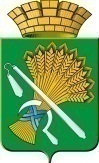 ДУМА КАМЫШЛОВСКОГО ГОРОДСКОГО ОКРУГА(восьмого созыва)РЕШЕНИЕот 18.05. 2023		№ 243город КамышловНа основании статьи 36, пункта 5 статьи 264.2 Бюджетного кодекса Российской Федерации, в соответствии с Федеральным законом от 6 октября 2003 № 131-ФЗ «Об общих принципах организации местного самоуправления в Российской Федерации», решением Думы Камышловского городского округа от 18 июня 2015  № 491 «Об утверждении Положения о бюджетном процессе в Камышловском городском округе», рассмотрев постановление администрации Камышловского городского округа от 27.04.2023 № 420 «О внесении на рассмотрение в Думу Камышловского городского округа проекта решения Думы Камышловского городского округа «Об утверждении отчета об исполнении бюджета Камышловского городского округа за 2022 год»,Дума Камышловского городского округа        РЕШИЛА:1. Утвердить отчет об исполнении бюджета Камышловского городского округа за 2022 год, в том числе:1) общий объем доходов бюджета Камышловского городского округа, поступивших в 2022 году - 1 414 299 271,52 рублей;2) общий объем расходов бюджета Камышловского городского округа, осуществленных в 2022 году - 1 424 195 708,17 рублей;3) размер дефицита бюджета Камышловского городского округа в 2022 году – 9 896 436,65 рубля;4) объем расходов на обслуживание муниципального долга, осуществленных в 2022 году - 26 939,21 рубля.2. Утвердить доходы бюджета Камышловского городского округа по кодам классификации доходов бюджетов за 2022 год (приложение 1).3. Утвердить расходы бюджета Камышловского городского округа по ведомственной структуре расходов бюджета за 2022 год (приложение 2).4. Утвердить расходы бюджета Камышловского городского округа по разделам и подразделам классификации расходов бюджетов за 2022 год (приложение 3).5. Утвердить источники финансирования дефицита бюджета Камышловского городского округа по кодам классификации источников финансирования дефицитов бюджетов за 2022 год (приложение 4).6. Опубликовать данное решение в газете «Камышловские известия», разместить на официальном сайте Камышловского городского округа в информационно-телекоммуникационной сети «Интернет».7. Настоящее решение вступает в силу с момента принятия.8. Контроль за выполнением настоящего решения возложить на комитет по экономике и бюджету Думы Камышловского городского округа (Барнякова Е.В.)Председатель ДумыКамышловского городского округа                                               Т.А. Чикунова    Глава Камышловского городского округа                                    А.В. ПоловниковПриложение 1к решению Думы Камышловского городского округаот 18.05.2023 № 243 Доходы бюджета Камышловского городского округа по кодам классификации доходов бюджетов за 2022 годПриложение 2к решению Думы Камышловского городского округаот 18.05.2023 № 243 Расходы бюджета Камышловского городского округа по ведомственной структуре расходов бюджета за 2022 годПриложение 3к решению Думы Камышловского городского округаот 18.05.2023 № 243 Расходы бюджета Камышловского городского округа по разделам и подразделам классификации расходов бюджетов за 2022 годПриложение  4к решению Думы Камышловского городского округаот 18.05.2023 № 243 Источники финансирования дефицита бюджета Камышловского городского округа по кодам  классификации источников финансирования дефицитов бюджетов за 2022 годОб утверждении отчета об исполнении бюджета Камышловского городского округа за 2022 год№ п/пКод классификации доходов бюджетаНаименование администратора доходов бюджета, администратора поступлений в бюджет или кода классификации доходов бюджетаСумма средств предусмотренная на 2022 год в решении о бюджетеСумма средств, поступившая в бюджет в 2022 годуСумма средств, поступившая в бюджет в 2022 году№ п/пКод классификации доходов бюджетаНаименование администратора доходов бюджета, администратора поступлений в бюджет или кода классификации доходов бюджетаСумма средств предусмотренная на 2022 год в решении о бюджетев рубляхв процентах1234561000 1 00 00000 00 0000 000НАЛОГОВЫЕ И НЕНАЛОГОВЫЕ ДОХОДЫ438 492 897,10425 043 950,4696,932000 1 01 00000 00 0000 000  НАЛОГИ НА ПРИБЫЛЬ, ДОХОДЫ299 377 430,00301 971 134,69100,873000 1 01 02000 01 0000 110    Налог на доходы физических лиц299 377 430,00301 971 134,69100,874000 1 03 00000 00 0000 000  НАЛОГИ НА ТОВАРЫ (РАБОТЫ, УСЛУГИ), РЕАЛИЗУЕМЫЕ НА ТЕРРИТОРИИ РОССИЙСКОЙ ФЕДЕРАЦИИ27 075 000,0026 536 012,1598,015000 1 03 02000 01 0000 110    Акцизы по подакцизным товарам (продукции), производимым на территории Российской Федерации27 075 000,0026 536 012,1598,016000 1 05 00000 00 0000 000  НАЛОГИ НА СОВОКУПНЫЙ ДОХОД50 052 525,0048 588 654,3197,087000 1 05 01000 00 0000 110    Налог, взимаемый в связи с применением упрощенной системы налогообложения45 507 518,0043 924 306,0096,528000 1 05 02000 02 0000 110    Единый налог на вмененный доход для отдельных видов деятельности-55 050,00-54 098,0298,279000 1 05 03000 01 0000 110    Единый сельскохозяйственный налог57,0056,3198,7910000 1 05 04000 02 0000 110    Налог, взимаемый в связи с применением патентной системы налогообложения4 600 000,004 718 390,02102,5711000 1 06 00000 00 0000 000  НАЛОГИ НА ИМУЩЕСТВО24 153 000,0023 638 527,2797,8712000 1 06 01000 00 0000 110    Налог на имущество физических лиц6 346 000,006 373 852,81100,4413000 1 06 06000 00 0000 110    Земельный налог17 807 000,0017 264 674,4696,9514000 1 08 00000 00 0000 000  ГОСУДАРСТВЕННАЯ ПОШЛИНА9 500 000,009 644 487,03101,5215000 1 08 03000 01 0000 110    Государственная пошлина по делам, рассматриваемым в судах общей юрисдикции, мировыми судьями9 500 000,009 644 487,03101,5216000 1 09 00000 00 0000 000  ЗАДОЛЖЕННОСТЬ И ПЕРЕРАСЧЕТЫ ПО ОТМЕНЕННЫМ НАЛОГАМ, СБОРАМ И ИНЫМ ОБЯЗАТЕЛЬНЫМ ПЛАТЕЖАМ195,28195,28100,0017000 1 09 04000 00 0000 110    Налоги на имущество-1,64-1,64100,0018000 1 09 07000 00 0000 110    Прочие налоги и сборы (по отмененным местным налогам и сборам)196,92196,92100,0019000 1 11 00000 00 0000 000  ДОХОДЫ ОТ ИСПОЛЬЗОВАНИЯ ИМУЩЕСТВА, НАХОДЯЩЕГОСЯ В ГОСУДАРСТВЕННОЙ И МУНИЦИПАЛЬНОЙ СОБСТВЕННОСТИ7 491 984,007 481 440,1699,8620000 1 11 05000 00 0000 120    Доходы, получаемые в виде арендной либо иной платы за передачу в возмездное пользование государственного и муниципального имущества (за исключением имущества бюджетных и автономных учреждений, а также имущества государственных и муниципальных унитарных предприятий, в том числе казенных)4 100 000,004 050 412,6198,7921000 1 11 07000 00 0000 120    Платежи от государственных и муниципальных унитарных предприятий110 984,00110 984,00100,0022000 1 11 09000 00 0000 120    Прочие доходы от использования имущества и прав, находящихся в государственной и муниципальной собственности (за исключением имущества бюджетных и автономных учреждений, а также имущества государственных и муниципальных унитарных предприятий, в том числе казенных)3 281 000,003 320 043,55101,1923000 1 12 00000 00 0000 000  ПЛАТЕЖИ ПРИ ПОЛЬЗОВАНИИ ПРИРОДНЫМИ РЕСУРСАМИ122 000,00105 127,9586,1724000 1 12 01000 01 0000 120    Плата за негативное воздействие на окружающую среду122 000,00105 127,9586,1725000 1 13 00000 00 0000 000  ДОХОДЫ ОТ ОКАЗАНИЯ ПЛАТНЫХ УСЛУГ И КОМПЕНСАЦИИ ЗАТРАТ ГОСУДАРСТВА1 332 892,531 353 686,50101,5626000 1 13 01000 00 0000 130    Доходы от оказания платных услуг (работ)950 000,00970 793,97102,1927000 1 13 02000 00 0000 130    Доходы от компенсации затрат государства382 892,53382 892,53100,0028000 1 14 00000 00 0000 000  ДОХОДЫ ОТ ПРОДАЖИ МАТЕРИАЛЬНЫХ И НЕМАТЕРИАЛЬНЫХ АКТИВОВ15 621 993,291 856 052,5311,8829000 1 14 02000 00 0000 000    Доходы от реализации имущества, находящегося в государственной и муниципальной собственности (за исключением движимого имущества бюджетных и автономных учреждений, а также имущества государственных и муниципальных унитарных предприятий, в том числе казенных)10 006 797,106 797,100,0730000 1 14 06000 00 0000 430    Доходы от продажи земельных участков, находящихся в государственной и муниципальной собственности5 615 196,191 849 255,4332,9331000 1 16 00000 00 0000 000  ШТРАФЫ, САНКЦИИ, ВОЗМЕЩЕНИЕ УЩЕРБА3 477 746,003 558 227,21102,3132000 1 16 01000 01 0000 140    Административные штрафы, установленные Кодексом Российской Федерации об административных правонарушениях752 500,00771 070,21102,4733000 1 16 02000 02 0000 140    Административные штрафы, установленные законами субъектов Российской Федерации об административных правонарушениях3 025,003 025,00100,0034000 1 16 10000 00 0000 140    Платежи в целях возмещения причиненного ущерба (убытков)2 665 850,002 727 761,00102,3235000 1 16 11000 01 0000 140    Платежи, уплачиваемые в целях возмещения вреда56 371,0056 371,00100,0036000 1 17 00000 00 0000 000  ПРОЧИЕ НЕНАЛОГОВЫЕ ДОХОДЫ288 131,00310 405,38107,7337000 1 17 01000 00 0000 180    Невыясненные поступления0,00-6 185,7538000 1 17 05000 00 0000 180    Прочие неналоговые доходы123 131,00151 591,13123,1139000 1 17 15000 00 0000 150    Инициативные платежи165 000,00165 000,00100,0040000 2 00 00000 00 0000 000БЕЗВОЗМЕЗДНЫЕ ПОСТУПЛЕНИЯ998 493 492,49989 255 321,0699,0741000 2 02 00000 00 0000 000  БЕЗВОЗМЕЗДНЫЕ ПОСТУПЛЕНИЯ ОТ ДРУГИХ БЮДЖЕТОВ БЮДЖЕТНОЙ СИСТЕМЫ РОССИЙСКОЙ ФЕДЕРАЦИИ1 004 304 458,08995 066 286,6599,0842000 2 02 10000 00 0000 150    Дотации бюджетам бюджетной системы Российской Федерации299 857 447,00299 857 447,00100,0043000 2 02 20000 00 0000 150    Субсидии бюджетам бюджетной системы Российской Федерации (межбюджетные субсидии)88 586 408,7889 692 998,78101,2544000 2 02 30000 00 0000 150    Субвенции бюджетам бюджетной системы Российской Федерации499 030 900,00488 846 213,0797,9645000 2 02 40000 00 0000 150    Иные межбюджетные трансферты116 829 702,30116 669 627,8099,8646000 2 19 00000 00 0000 000  ВОЗВРАТ ОСТАТКОВ СУБСИДИЙ, СУБВЕНЦИЙ И ИНЫХ МЕЖБЮДЖЕТНЫХ ТРАНСФЕРТОВ, ИМЕЮЩИХ ЦЕЛЕВОЕ НАЗНАЧЕНИЕ, ПРОШЛЫХ ЛЕТ-5 810 965,59-5 810 965,59100,0047000 2 19 00000 04 0000 150    Возврат остатков субсидий, субвенций и иных межбюджетных трансфертов, имеющих целевое назначение, прошлых лет из бюджетов городских округов-5 810 965,59-5 810 965,59100,00Итого доходовИтого доходов1 436 986 389,591 414 299 271,5298,42Но-мер стро-киКод ведомстваКод раздела, подразделаКод целевой статьиКод вида расходовНаименование главного распорядителя бюджетных средств, раздела, подраздела, целевой статьи или вида расходовСумма  средств, предусмотренная в решении о бюджете на 2022 год, рублейУтвержденные бюджетные назначения на год с учетом уточнений, рублейРасходы местного бюджета, осуществленные в 2022 годуРасходы местного бюджета, осуществленные в 2022 годуНо-мер стро-киКод ведомстваКод раздела, подразделаКод целевой статьиКод вида расходовНаименование главного распорядителя бюджетных средств, раздела, подраздела, целевой статьи или вида расходовСумма  средств, предусмотренная в решении о бюджете на 2022 год, рублейУтвержденные бюджетные назначения на год с учетом уточнений, рублейв рубляхв процентах к сумме средств, отраженных в графе 8123456789101901Администрация Камышловского городского округа574 528 313,86575 634 903,86507 889 488,6788,2329010100ОБЩЕГОСУДАРСТВЕННЫЕ ВОПРОСЫ54 782 407,4954 897 407,4954 724 198,3099,6839010102  Функционирование высшего должностного лица субъекта Российской Федерации и муниципального образования2 902 372,253 120 996,453 120 996,45100,00490101029900000000    Непрограммные направления деятельности2 902 372,253 120 996,453 120 996,45100,00590101029900100000        Глава муниципального образования2 755 977,252 991 896,452 991 896,45100,00690101029900121000          Расходы бюджета на содержание органов местного самоуправления2 755 977,252 991 896,452 991 896,45100,00790101029900121000100            Расходы на выплаты персоналу в целях обеспечения выполнения функций государственными (муниципальными) органами, казенными учреждениями, органами управления государственными внебюджетными фондами2 755 977,252 991 896,452 991 896,45100,00890101029900121000120              Расходы на выплаты персоналу государственных (муниципальных) органов2 755 977,252 991 896,452 991 896,45100,00990101029902900000        Поощрение региональной управленческой команды и муниципальных управленческих команд за достижение значений (уровней) показателей для оценки эффективности деятельности высших должностных лиц (руководителей высших исполнительных органов государственной власти) субъектов Российской Федерации и деятельности органов исполнительной власти субъектов Российской Федерации146 395,00129 100,00129 100,00100,001090101029902955491          Расходы за счет дотации из областного бюджета на поощрение региональной управленческой команды и муниципальных управленческих команд за достижение значений (уровней) показателей для оценки эффективности деятельности высших должностных лиц (руководителей высших исполнительных органов государственной власти) субъектов Российской Федерации и деятельности органов исполнительной власти субъектов Российской Федерации146 395,00129 100,00129 100,00100,001190101029902955491100            Расходы на выплаты персоналу в целях обеспечения выполнения функций государственными (муниципальными) органами, казенными учреждениями, органами управления государственными внебюджетными фондами146 395,00129 100,00129 100,00100,001290101029902955491120              Расходы на выплаты персоналу государственных (муниципальных) органов146 395,00129 100,00129 100,00100,00139010104  Функционирование Правительства Российской Федерации, высших исполнительных органов государственной власти субъектов Российской Федерации, местных администраций42 807 586,0842 528 961,8842 355 752,6999,591490101049900000000    Непрограммные направления деятельности42 807 586,0842 528 961,8842 355 752,6999,591590101049900200000        Центральный аппарат42 521 328,8842 225 409,6842 052 200,4999,591690101049900221000          Расходы бюджета на содержание органов местного самоуправления42 521 328,8842 225 409,6842 052 200,4999,591790101049900221000100            Расходы на выплаты персоналу в целях обеспечения выполнения функций государственными (муниципальными) органами, казенными учреждениями, органами управления государственными внебюджетными фондами37 729 764,1537 506 561,2237 506 427,29100,001890101049900221000120              Расходы на выплаты персоналу государственных (муниципальных) органов37 729 764,1537 506 561,2237 506 427,29100,001990101049900221000200            Закупка товаров, работ и услуг для обеспечения государственных (муниципальных) нужд4 741 564,734 668 848,464 495 773,2096,292090101049900221000240              Иные закупки товаров, работ и услуг для обеспечения государственных (муниципальных) нужд4 741 564,734 668 848,464 495 773,2096,292190101049900221000800            Иные бюджетные ассигнования50 000,0050 000,0050 000,00100,002290101049900221000850              Уплата налогов, сборов и иных платежей50 000,0050 000,0050 000,00100,002390101049902900000        Поощрение региональной управленческой команды и муниципальных управленческих команд за достижение значений (уровней) показателей для оценки эффективности деятельности высших должностных лиц (руководителей высших исполнительных органов государственной власти) субъектов Российской Федерации и деятельности органов исполнительной власти субъектов Российской Федерации286 257,20303 552,20303 552,20100,002490101049902955491          Расходы за счет дотации из областного бюджета на поощрение региональной управленческой команды и муниципальных управленческих команд за достижение значений (уровней) показателей для оценки эффективности деятельности высших должностных лиц (руководителей высших исполнительных органов государственной власти) субъектов Российской Федерации и деятельности органов исполнительной власти субъектов Российской Федерации286 257,20303 552,20303 552,20100,002590101049902955491100            Расходы на выплаты персоналу в целях обеспечения выполнения функций государственными (муниципальными) органами, казенными учреждениями, органами управления государственными внебюджетными фондами286 257,20303 552,20303 552,20100,002690101049902955491120              Расходы на выплаты персоналу государственных (муниципальных) органов286 257,20303 552,20303 552,20100,00279010105  Судебная система192 600,00192 600,00192 600,00100,002890101050100000000    Муниципальная программа "Развитие социально-экономического комплекса Камышловского городского округа на 2021 - 2027 годы"192 600,00192 600,00192 600,00100,0029901010501I0000000      Подпрограмма "Обеспечение реализации мероприятий муниципальной программы "Развитие социально-экономического комплекса Камышловского городского округа на 2021 - 2027 годы"192 600,00192 600,00192 600,00100,0030901010501I0300000        Субвенции, предоставляемые за счет субвенции областному бюджету из федерального бюджета, для финансирования расходов на осуществление государственных полномочий по составлению списков кандидатов в присяжные заседатели федеральных судов общей юрисдикции по муниципальным образованиям, расположенным на территории Свердловской области192 600,00192 600,00192 600,00100,0031901010501I0351200          Расходы за счет субвенции из областного бюджета на финансирование расходов на осуществление государственных полномочий по составлению списков кандидатов в присяжные заседатели федеральных судов общей юрисдикции по муниципальным образованиям, расположенным на территории Свердловской области192 600,00192 600,00192 600,00100,0032901010501I0351200200            Закупка товаров, работ и услуг для обеспечения государственных (муниципальных) нужд192 600,00192 600,00192 600,00100,0033901010501I0351200240              Иные закупки товаров, работ и услуг для обеспечения государственных (муниципальных) нужд192 600,00192 600,00192 600,00100,00349010113  Другие общегосударственные вопросы8 879 849,169 054 849,169 054 849,16100,003590101130100000000    Муниципальная программа "Развитие социально-экономического комплекса Камышловского городского округа на 2021 - 2027 годы"5 124 400,005 299 400,005 299 400,00100,0036901011301F0000000      Подпрограмма "Обеспечение деятельности по комплектованию, учету, хранению и использованию архивных документов"5 009 000,005 184 000,005 184 000,00100,0037901011301F0100000        Осуществление государственных полномочий органами местного самоуправления по хранению, комплектованию, учету и использованию архивных документов, относящихся к государственной собственности Свердловской области652 000,00652 000,00652 000,00100,0038901011301F0146100          Расходы за счет субвенции из областного бюджета на осуществление государственных полномочий органами местного самоуправления по хранению, комплектованию, учету и использованию архивных документов, относящихся к государственной собственности Свердловской области652 000,00652 000,00652 000,00100,0039901011301F0146100200            Закупка товаров, работ и услуг для обеспечения государственных (муниципальных) нужд652 000,00652 000,00652 000,00100,0040901011301F0146100240              Иные закупки товаров, работ и услуг для обеспечения государственных (муниципальных) нужд652 000,00652 000,00652 000,00100,0041901011301F0200000        Организация деятельности муниципального архива4 357 000,004 357 000,004 357 000,00100,0042901011301F0220000          Расходы местного бюджета4 357 000,004 357 000,004 357 000,00100,0043901011301F0220000600            Предоставление субсидий бюджетным, автономным учреждениям и иным некоммерческим организациям4 357 000,004 357 000,004 357 000,00100,0044901011301F0220000610              Субсидии бюджетным учреждениям4 357 000,004 357 000,004 357 000,00100,0045901011301F0300000        Обеспечение осуществления оплаты труда работников муниципальных архивных учреждений с учетом установленных указами Президента Российской Федерации показателей соотношения заработной платы для данной категории работников0,00175 000,00175 000,00100,0046901011301F0346200          Расходы за счет субсидии из областного бюджета на обеспечение осуществления оплаты труда работников муниципальных архивных учреждений с учетом установленных указами Президента Российской Федерации показателей соотношения заработной платы для данной категории работников0,00175 000,00175 000,00100,0047901011301F0346200600            Предоставление субсидий бюджетным, автономным учреждениям и иным некоммерческим организациям0,00175 000,00175 000,00100,0048901011301F0346200610              Субсидии бюджетным учреждениям0,00175 000,00175 000,00100,0049901011301I0000000      Подпрограмма "Обеспечение реализации мероприятий муниципальной программы "Развитие социально-экономического комплекса Камышловского городского округа на 2021 - 2027 годы"115 400,00115 400,00115 400,00100,0050901011301I0100000        Осуществление государственного полномочия Свердловской области по созданию административных комиссий115 200,00115 200,00115 200,00100,0051901011301I0141200          Расходы за счет субвенции из областного бюджета на осуществление государственного полномочия Свердловской области по созданию административных комиссий115 200,00115 200,00115 200,00100,0052901011301I0141200100            Расходы на выплаты персоналу в целях обеспечения выполнения функций государственными (муниципальными) органами, казенными учреждениями, органами управления государственными внебюджетными фондами93 432,00115 200,00115 200,00100,0053901011301I0141200120              Расходы на выплаты персоналу государственных (муниципальных) органов93 432,00115 200,00115 200,00100,0054901011301I0141200200            Закупка товаров, работ и услуг для обеспечения государственных (муниципальных) нужд21 768,000,000,000,0055901011301I0141200240              Иные закупки товаров, работ и услуг для обеспечения государственных (муниципальных) нужд21 768,000,000,000,0056901011301I0200000        Осуществление государственного полномочия Свердловской области по определению перечня должностных лиц, уполномоченных составлять протоколы об административных правонарушениях, предусмотренных законом Свердловской области200,00200,00200,00100,0057901011301I0241100          Расходы за счет субвенции из областного бюджета на осуществление государственного полномочия Свердловской области по определению перечня должностных лиц, уполномоченных составлять протоколы об административных правонарушениях, предусмотренных законом Свердловской области200,00200,00200,00100,0058901011301I0241100200            Закупка товаров, работ и услуг для обеспечения государственных (муниципальных) нужд200,00200,00200,00100,0059901011301I0241100240              Иные закупки товаров, работ и услуг для обеспечения государственных (муниципальных) нужд200,00200,00200,00100,006090101130600000000    Муниципальная программа "Профилактика экстремизма и гармонизация межнациональных и межконфессиональных отношений в Камышловском городском округе до 2028 года"180 600,00180 600,00180 600,00100,006190101130600100000        Мероприятия по гармонизации межэтнических отношений180 600,00180 600,00180 600,00100,006290101130600120000          Расходы местного бюджета180 600,00180 600,00180 600,00100,006390101130600120000200            Закупка товаров, работ и услуг для обеспечения государственных (муниципальных) нужд180 600,00180 600,00180 600,00100,006490101130600120000240              Иные закупки товаров, работ и услуг для обеспечения государственных (муниципальных) нужд180 600,00180 600,00180 600,00100,006590101139900000000    Непрограммные направления деятельности3 574 849,163 574 849,163 574 849,16100,006690101139900800000        Исполнение судебных актов, предусматривающих обращение взыскания на средства местного бюджета по денежным обязательствам муниципальных учреждений Камышловского городского округа2 680 849,162 680 849,162 680 849,16100,006790101139900820000          Расходы местного бюджета2 680 849,162 680 849,162 680 849,16100,006890101139900820000800            Иные бюджетные ассигнования2 680 849,162 680 849,162 680 849,16100,006990101139900820000830              Исполнение судебных актов2 555 849,162 555 849,162 555 849,16100,007090101139900820000850              Уплата налогов, сборов и иных платежей125 000,00125 000,00125 000,00100,007190101139901000000        Приобретение, создание имущества, подлежащего зачислению в муниципальную казну404 000,00404 000,00404 000,00100,007290101139901020000          Расходы местного бюджета404 000,00404 000,00404 000,00100,007390101139901020000400            Капитальные вложения в объекты государственной (муниципальной) собственности404 000,00404 000,00404 000,00100,007490101139901020000410              Бюджетные инвестиции404 000,00404 000,00404 000,00100,007590101139902500000        Мероприятия по проведению аудиторской проверки140 000,00140 000,00140 000,00100,007690101139902520000          Расходы местного бюджета140 000,00140 000,00140 000,00100,007790101139902520000200            Закупка товаров, работ и услуг для обеспечения государственных (муниципальных) нужд140 000,00140 000,00140 000,00100,007890101139902520000240              Иные закупки товаров, работ и услуг для обеспечения государственных (муниципальных) нужд140 000,00140 000,00140 000,00100,007990101139902600000        Возврат средств по требованию Министерства энергетики и жилищно-коммунального хозяйства Свердловской области350 000,00350 000,00350 000,00100,008090101139902620000          Расходы местного бюджета350 000,00350 000,00350 000,00100,008190101139902620000800            Иные бюджетные ассигнования350 000,00350 000,00350 000,00100,008290101139902620000850              Уплата налогов, сборов и иных платежей350 000,00350 000,00350 000,00100,00839010300НАЦИОНАЛЬНАЯ БЕЗОПАСНОСТЬ И ПРАВООХРАНИТЕЛЬНАЯ ДЕЯТЕЛЬНОСТЬ9 656 919,209 656 919,209 568 602,6899,09849010309  Гражданская оборона540 880,00540 880,00540 863,30100,008590103090100000000    Муниципальная программа "Развитие социально-экономического комплекса Камышловского городского округа на 2021 - 2027 годы"540 880,00540 880,00540 863,30100,0086901030901A0000000      Подпрограмма "Обеспечение мероприятий по гражданской обороне, предупреждению чрезвычайных ситуаций природного и техногенного характера, безопасности людей на водных объектах на территории Камышловского городского округа"540 880,00540 880,00540 863,30100,0087901030901A0100000        Подготовка и содержание в готовности необходимых сил и средств для защиты населения и территории от чрезвычайных ситуаций540 880,00540 880,00540 863,30100,0088901030901A0120000          Расходы местного бюджета540 880,00540 880,00540 863,30100,0089901030901A0120000200            Закупка товаров, работ и услуг для обеспечения государственных (муниципальных) нужд540 880,00540 880,00540 863,30100,0090901030901A0120000240              Иные закупки товаров, работ и услуг для обеспечения государственных (муниципальных) нужд540 880,00540 880,00540 863,30100,00919010310  Защита населения и территории от чрезвычайных ситуаций природного и техногенного характера, пожарная безопасность8 305 621,048 305 621,048 217 363,4698,949290103100100000000    Муниципальная программа "Развитие социально-экономического комплекса Камышловского городского округа на 2021 - 2027 годы"8 305 621,048 305 621,048 217 363,4698,9493901031001A0000000      Подпрограмма "Обеспечение мероприятий по гражданской обороне, предупреждению чрезвычайных ситуаций природного и техногенного характера, безопасности людей на водных объектах на территории Камышловского городского округа"193 120,00193 120,00192 436,0099,6594901031001A0200000        Обеспечение защиты населения от опасностей, возникающих при ведении военных действий или вследствие этих действий, от чрезвычайных ситуаций природного и техногенного характера193 120,00193 120,00192 436,0099,6595901031001A0220000          Расходы местного бюджета193 120,00193 120,00192 436,0099,6596901031001A0220000200            Закупка товаров, работ и услуг для обеспечения государственных (муниципальных) нужд193 120,00193 120,00192 436,0099,6597901031001A0220000240              Иные закупки товаров, работ и услуг для обеспечения государственных (муниципальных) нужд193 120,00193 120,00192 436,0099,6598901031001D0000000      Подпрограмма "Пожарная безопасность на территории Камышловского городского округа"192 325,04192 325,04191 198,5099,4199901031001D0100000        Повышения уровня пожарной защиты территории Камышловского городского округа4 225,044 225,043 600,0085,21100901031001D0120000          Расходы местного бюджета4 225,044 225,043 600,0085,21101901031001D0120000200            Закупка товаров, работ и услуг для обеспечения государственных (муниципальных) нужд4 225,044 225,043 600,0085,21102901031001D0120000240              Иные закупки товаров, работ и услуг для обеспечения государственных (муниципальных) нужд4 225,044 225,043 600,0085,21103901031001D0200000        Профилактика пожарной безопасности на территории Камышловского городского округа188 100,00188 100,00187 598,5099,73104901031001D0220000          Расходы местного бюджета188 100,00188 100,00187 598,5099,73105901031001D0220000200            Закупка товаров, работ и услуг для обеспечения государственных (муниципальных) нужд188 100,00188 100,00187 598,5099,73106901031001D0220000240              Иные закупки товаров, работ и услуг для обеспечения государственных (муниципальных) нужд188 100,00188 100,00187 598,5099,73107901031001I0000000      Подпрограмма "Обеспечение реализации мероприятий муниципальной программы "Развитие социально-экономического комплекса Камышловского городского округа на 2021 - 2027 годы"7 920 176,007 920 176,007 833 728,9698,91108901031001I0400000        Обеспечение деятельности муниципальных учреждений7 920 176,007 920 176,007 833 728,9698,91109901031001I0420000          Расходы местного бюджета7 920 176,007 920 176,007 833 728,9698,91110901031001I0420000100            Расходы на выплаты персоналу в целях обеспечения выполнения функций государственными (муниципальными) органами, казенными учреждениями, органами управления государственными внебюджетными фондами7 215 121,207 185 817,207 169 741,6599,78111901031001I0420000110              Расходы на выплаты персоналу казенных учреждений7 215 121,207 185 817,207 169 741,6599,78112901031001I0420000200            Закупка товаров, работ и услуг для обеспечения государственных (муниципальных) нужд705 054,80734 358,80663 987,3190,42113901031001I0420000240              Иные закупки товаров, работ и услуг для обеспечения государственных (муниципальных) нужд705 054,80734 358,80663 987,3190,421149010314  Другие вопросы в области национальной безопасности и правоохранительной деятельности810 418,16810 418,16810 375,9299,9911590103140500000000    Муниципальная программа "Профилактика терроризма, а также минимизация и (или) ликвидация последствий его проявлений в Камышловском городском округе на 2022 - 2028 годы"810 418,16810 418,16810 375,9299,9911690103140500400000        Установка и содержание технических средств охраны (видеонаблюдение, сигнализация, тревожные кнопки, турникеты и т.д.)780 418,16780 418,16780 395,92100,0011790103140500420000          Расходы местного бюджета780 418,16780 418,16780 395,92100,0011890103140500420000200            Закупка товаров, работ и услуг для обеспечения государственных (муниципальных) нужд780 418,16780 418,16780 395,92100,0011990103140500420000240              Иные закупки товаров, работ и услуг для обеспечения государственных (муниципальных) нужд780 418,16780 418,16780 395,92100,0012090103140500600000        Обеспечение выпуска и размещения печатной продукции по вопросам профилактики терроризма20 000,0020 000,0019 980,0099,9012190103140500620000          Расходы местного бюджета20 000,0020 000,0019 980,0099,9012290103140500620000200            Закупка товаров, работ и услуг для обеспечения государственных (муниципальных) нужд20 000,0020 000,0019 980,0099,9012390103140500620000240              Иные закупки товаров, работ и услуг для обеспечения государственных (муниципальных) нужд20 000,0020 000,0019 980,0099,9012490103140500900000        Обеспечение деятельности антитеррористической комиссии Камышловского городского округа10 000,0010 000,0010 000,00100,0012590103140500920000          Расходы местного бюджета10 000,0010 000,0010 000,00100,0012690103140500920000200            Закупка товаров, работ и услуг для обеспечения государственных (муниципальных) нужд10 000,0010 000,0010 000,00100,0012790103140500920000240              Иные закупки товаров, работ и услуг для обеспечения государственных (муниципальных) нужд10 000,0010 000,0010 000,00100,001289010400НАЦИОНАЛЬНАЯ ЭКОНОМИКА131 993 399,50131 893 399,50129 691 444,7198,331299010405  Сельское хозяйство и рыболовство955 000,00955 000,00944 659,0098,9213090104050100000000    Муниципальная программа "Развитие социально-экономического комплекса Камышловского городского округа на 2021 - 2027 годы"955 000,00955 000,00944 659,0098,9213190104050160000000      Подпрограмма "Охрана окружающей среды Камышловского городского округа"955 000,00955 000,00944 659,0098,9213290104050160200000        Осуществление государственного полномочия Свердловской области в сфере организации мероприятий при осуществлении деятельности по обращению с животными без владельцев592 900,00592 900,00590 659,0099,6213390104050160242П00          Расходы за счет субвенции из областного бюджета на осуществление государственного полномочия Свердловской области в сфере организации мероприятий при осуществлении деятельности по обращению с животными без владельцев592 900,00592 900,00590 659,0099,6213490104050160242П00200            Закупка товаров, работ и услуг для обеспечения государственных (муниципальных) нужд592 900,00592 900,00590 659,0099,6213590104050160242П00240              Иные закупки товаров, работ и услуг для обеспечения государственных (муниципальных) нужд592 900,00592 900,00590 659,0099,6213690104050160300000        Осуществление деятельности по обращению с животными без владельцев, обитающими на территории Камышловского городского округа354 000,00354 000,00354 000,00100,0013790104050160320000          Расходы местного бюджета354 000,00354 000,00354 000,00100,0013890104050160320000200            Закупка товаров, работ и услуг для обеспечения государственных (муниципальных) нужд354 000,00354 000,00354 000,00100,0013990104050160320000240              Иные закупки товаров, работ и услуг для обеспечения государственных (муниципальных) нужд354 000,00354 000,00354 000,00100,0014090104050160400000        Осуществление государственного полномочия Свердловской области по организации проведения на территории Свердловской области мероприятий по предупреждению и ликвидации болезней животных8 100,008 100,000,000,0014190104050160442П10          Расходы за счет субвенции из областного бюджета на осуществление государственного полномочия Свердловской области по организации проведения на территории Свердловской области мероприятий по предупреждению и ликвидации болезней животных8 100,008 100,000,000,0014290104050160442П10200            Закупка товаров, работ и услуг для обеспечения государственных (муниципальных) нужд8 100,008 100,000,000,0014390104050160442П10240              Иные закупки товаров, работ и услуг для обеспечения государственных (муниципальных) нужд8 100,008 100,000,000,001449010407  Лесное хозяйство704 563,24604 563,24604 563,24100,0014590104070100000000    Муниципальная программа "Развитие социально-экономического комплекса Камышловского городского округа на 2021 - 2027 годы"544 000,00544 000,00544 000,00100,00146901040701I0000000      Подпрограмма "Обеспечение реализации мероприятий муниципальной программы "Развитие социально-экономического комплекса Камышловского городского округа на 2021 - 2027 годы"544 000,00544 000,00544 000,00100,00147901040701I0400000        Обеспечение деятельности муниципальных учреждений544 000,00544 000,00544 000,00100,00148901040701I0420000          Расходы местного бюджета544 000,00544 000,00544 000,00100,00149901040701I0420000100            Расходы на выплаты персоналу в целях обеспечения выполнения функций государственными (муниципальными) органами, казенными учреждениями, органами управления государственными внебюджетными фондами544 000,00544 000,00544 000,00100,00150901040701I0420000110              Расходы на выплаты персоналу казенных учреждений544 000,00544 000,00544 000,00100,0015190104079900000000    Непрограммные направления деятельности160 563,2460 563,2460 563,24100,0015290104079901300000        Организация осуществления мер пожарной безопасности в лесах160 563,2460 563,2460 563,24100,0015390104079901320000          Расходы местного бюджета160 563,2460 563,2460 563,24100,0015490104079901320000200            Закупка товаров, работ и услуг для обеспечения государственных (муниципальных) нужд160 563,2460 563,2460 563,24100,0015590104079901320000240              Иные закупки товаров, работ и услуг для обеспечения государственных (муниципальных) нужд160 563,2460 563,2460 563,24100,001569010408  Транспорт2 569 999,992 569 999,992 349 999,9991,4415790104080100000000    Муниципальная программа "Развитие социально-экономического комплекса Камышловского городского округа на 2021 - 2027 годы"2 569 999,992 569 999,992 349 999,9991,4415890104080120000000      Подпрограмма "Развитие транспортного комплекса на территории Камышловского городского округа"2 569 999,992 569 999,992 349 999,9991,4415990104080120100000        Обеспечение осуществления регулярных перевозок пассажиров автомобильным транспортом (автобусами) на территории Камышловского городского округа2 569 999,992 569 999,992 349 999,9991,4416090104080120120000          Расходы местного бюджета2 569 999,992 569 999,992 349 999,9991,4416190104080120120000200            Закупка товаров, работ и услуг для обеспечения государственных (муниципальных) нужд2 569 999,992 569 999,992 349 999,9991,4416290104080120120000240              Иные закупки товаров, работ и услуг для обеспечения государственных (муниципальных) нужд2 569 999,992 569 999,992 349 999,9991,441639010409  Дорожное хозяйство (дорожные фонды)127 023 836,27127 023 836,27125 052 222,4898,4516490104090100000000    Муниципальная программа "Развитие социально-экономического комплекса Камышловского городского округа на 2021 - 2027 годы"127 023 836,27127 023 836,27125 052 222,4898,4516590104090170000000      Подпрограмма "Обеспечение мероприятий по повышению безопасности дорожного движения на территории Камышловского городского округа"108 316 113,87108 316 113,87106 832 776,3098,6316690104090170100000        Содержание и ремонт автомобильных дорог местного значения50 698 461,3850 621 421,4550 304 609,5999,3716790104090170120000          Расходы местного бюджета50 698 461,3850 621 421,4550 304 609,5999,3716890104090170120000200            Закупка товаров, работ и услуг для обеспечения государственных (муниципальных) нужд50 698 461,3850 621 421,4550 304 609,5999,3716990104090170120000240              Иные закупки товаров, работ и услуг для обеспечения государственных (муниципальных) нужд50 698 461,3850 621 421,4550 304 609,5999,3717090104090170200000        Обслуживание светофорных объектов2 213 935,312 290 975,242 171 750,4194,8017190104090170220000          Расходы местного бюджета2 213 935,312 290 975,242 171 750,4194,8017290104090170220000200            Закупка товаров, работ и услуг для обеспечения государственных (муниципальных) нужд2 213 935,312 290 975,242 171 750,4194,8017390104090170220000240              Иные закупки товаров, работ и услуг для обеспечения государственных (муниципальных) нужд2 213 935,312 290 975,242 171 750,4194,8017490104090170400000        Обустройство транспортной инфраструктурой земельных участков, предоставленных в собственность для индивидуального жилищного строительства гражданам, имеющих трех и более детей10 796 832,1810 796 832,1810 586 893,2098,0617590104090170420000          Расходы местного бюджета10 796 832,1810 796 832,1810 586 893,2098,0617690104090170420000200            Закупка товаров, работ и услуг для обеспечения государственных (муниципальных) нужд10 796 832,1810 796 832,1810 586 893,2098,0617790104090170420000240              Иные закупки товаров, работ и услуг для обеспечения государственных (муниципальных) нужд10 796 832,1810 796 832,1810 586 893,2098,0617890104090170500000        Строительство и реконструкция автомобильных дорог местного значения44 007 033,0044 007 033,0043 169 671,1098,1017990104090170520000          Расходы местного бюджета226 784,10226 784,1073 992,4032,6318090104090170520000200            Закупка товаров, работ и услуг для обеспечения государственных (муниципальных) нужд226 784,10226 784,1073 992,4032,6318190104090170520000240              Иные закупки товаров, работ и услуг для обеспечения государственных (муниципальных) нужд226 784,10226 784,1073 992,4032,6318290104090170526040          Реконструкция улицы Насоновской в городе Камышлове Свердловской области964 251,90964 251,90279 768,7029,0118390104090170526040400            Капитальные вложения в объекты государственной (муниципальной) собственности964 251,90964 251,90279 768,7029,0118490104090170526040410              Бюджетные инвестиции964 251,90964 251,90279 768,7029,0118590104090170544600          Расходы за счет иных межбюджетных трансфертов из областного бюджета на реконструкцию улицы Насоновской в городе Камышлове Свердловской области40 675 200,0040 675 200,0040 675 114,50100,0018690104090170544600400            Капитальные вложения в объекты государственной (муниципальной) собственности40 675 200,0040 675 200,0040 675 114,50100,0018790104090170544600410              Бюджетные инвестиции40 675 200,0040 675 200,0040 675 114,50100,00188901040901705S6040          Расходы бюджета, в целях софинансирования которых из областного бюджета предоставлены иные межбюджетные трансферты на реконструкцию улицы Насоновской в городе Камышлове Свердловской области2 140 797,002 140 797,002 140 795,50100,00189901040901705S6040400            Капитальные вложения в объекты государственной (муниципальной) собственности2 140 797,002 140 797,002 140 795,50100,00190901040901705S6040410              Бюджетные инвестиции2 140 797,002 140 797,002 140 795,50100,0019190104090170600000        Обустройство проездов, подъездов к домам599 852,00599 852,00599 852,00100,0019290104090170620000          Расходы местного бюджета599 852,00599 852,00599 852,00100,0019390104090170620000200            Закупка товаров, работ и услуг для обеспечения государственных (муниципальных) нужд599 852,00599 852,00599 852,00100,0019490104090170620000240              Иные закупки товаров, работ и услуг для обеспечения государственных (муниципальных) нужд599 852,00599 852,00599 852,00100,00195901040901I0000000      Подпрограмма "Обеспечение реализации мероприятий муниципальной программы "Развитие социально-экономического комплекса Камышловского городского округа на 2021 - 2027 годы"18 707 722,4018 707 722,4018 219 446,1897,39196901040901I0400000        Обеспечение деятельности муниципальных учреждений18 707 722,4018 707 722,4018 219 446,1897,39197901040901I0420000          Расходы местного бюджета18 707 722,4018 707 722,4018 219 446,1897,39198901040901I0420000100            Расходы на выплаты персоналу в целях обеспечения выполнения функций государственными (муниципальными) органами, казенными учреждениями, органами управления государственными внебюджетными фондами13 482 829,5513 493 496,3713 456 390,9099,73199901040901I0420000110              Расходы на выплаты персоналу казенных учреждений13 482 829,5513 493 496,3713 456 390,9099,73200901040901I0420000200            Закупка товаров, работ и услуг для обеспечения государственных (муниципальных) нужд5 199 579,855 193 113,034 741 942,2891,31201901040901I0420000240              Иные закупки товаров, работ и услуг для обеспечения государственных (муниципальных) нужд5 199 579,855 193 113,034 741 942,2891,31202901040901I0420000800            Иные бюджетные ассигнования25 313,0021 113,0021 113,00100,00203901040901I0420000850              Уплата налогов, сборов и иных платежей25 313,0021 113,0021 113,00100,002049010412  Другие вопросы в области национальной экономики740 000,00740 000,00740 000,00100,0020590104120100000000    Муниципальная программа "Развитие социально-экономического комплекса Камышловского городского округа на 2021 - 2027 годы"740 000,00740 000,00740 000,00100,0020690104120110000000      Подпрограмма "Стимулирование развития инфраструктуры Камышловского городского округа"740 000,00740 000,00740 000,00100,0020790104120110100000        Подготовка документации по планировке территорий в целях создания условий для развития капитального строительства, в т.ч. жилищного50 000,0050 000,0050 000,00100,0020890104120110120000          Расходы местного бюджета50 000,0050 000,0050 000,00100,0020990104120110120000200            Закупка товаров, работ и услуг для обеспечения государственных (муниципальных) нужд50 000,0050 000,0050 000,00100,0021090104120110120000240              Иные закупки товаров, работ и услуг для обеспечения государственных (муниципальных) нужд50 000,0050 000,0050 000,00100,0021190104120110300000        Проведение землеустроительных работ по описанию местоположения границ территориальных зон и границы Камышловского городского округа390 000,00390 000,00390 000,00100,0021290104120110320000          Расходы местного бюджета390 000,00390 000,00390 000,00100,0021390104120110320000200            Закупка товаров, работ и услуг для обеспечения государственных (муниципальных) нужд390 000,00390 000,00390 000,00100,0021490104120110320000240              Иные закупки товаров, работ и услуг для обеспечения государственных (муниципальных) нужд390 000,00390 000,00390 000,00100,0021590104120110500000        Создание, внесение изменений и перевод в электронный вид документов территориального планирования и градостроительного зонирования Камышловского городского округа300 000,00300 000,00300 000,00100,0021690104120110520000          Расходы местного бюджета300 000,00300 000,00300 000,00100,0021790104120110520000200            Закупка товаров, работ и услуг для обеспечения государственных (муниципальных) нужд300 000,00300 000,00300 000,00100,0021890104120110520000240              Иные закупки товаров, работ и услуг для обеспечения государственных (муниципальных) нужд300 000,00300 000,00300 000,00100,0021990104120190000000      Подпрограмма "Развитие малого и среднего предпринимательства на территории Камышловского городского округа"0,000,000,000,002209010500ЖИЛИЩНО-КОММУНАЛЬНОЕ ХОЗЯЙСТВО250 153 136,06251 252 969,94209 140 198,2383,242219010501  Жилищное хозяйство46 780 438,9547 470 665,2747 295 096,5999,6322290105010100000000    Муниципальная программа "Развитие социально-экономического комплекса Камышловского городского округа на 2021 - 2027 годы"41 132 641,2242 064 231,2241 888 662,5499,58223901050101J0000000      Подпрограмма "Ремонт муниципального жилого фонда на территории Камышловского городского округа"2 736 120,032 736 120,032 560 551,3593,58224901050101J0100000        Уплата взноса на капитальный ремонт общего имущества в многоквартирных домах1 172 538,001 172 538,001 005 079,3085,72225901050101J0120000          Расходы местного бюджета1 172 538,001 172 538,001 005 079,3085,72226901050101J0120000200            Закупка товаров, работ и услуг для обеспечения государственных (муниципальных) нужд1 172 538,001 172 538,001 005 079,3085,72227901050101J0120000240              Иные закупки товаров, работ и услуг для обеспечения государственных (муниципальных) нужд1 172 538,001 172 538,001 005 079,3085,72228901050101J0200000        Ремонт муниципальных квартир и общего имущества в многоквартирных домах1 563 582,031 563 582,031 555 472,0599,48229901050101J0220000          Расходы местного бюджета1 563 582,031 563 582,031 555 472,0599,48230901050101J0220000200            Закупка товаров, работ и услуг для обеспечения государственных (муниципальных) нужд1 563 582,031 563 582,031 555 472,0599,48231901050101J0220000240              Иные закупки товаров, работ и услуг для обеспечения государственных (муниципальных) нужд1 563 582,031 563 582,031 555 472,0599,48232901050101L0000000      Подпрограмма "Переселение граждан на территории Камышловского городского округа из аварийного жилищного фонда"38 396 521,1939 328 111,1939 328 111,19100,00233901050101L0100000        Оценка жилых и нежилых помещений45 111,1945 111,1945 111,19100,00234901050101L0120000          Расходы местного бюджета45 111,1945 111,1945 111,19100,00235901050101L0120000200            Закупка товаров, работ и услуг для обеспечения государственных (муниципальных) нужд45 111,1945 111,1945 111,19100,00236901050101L0120000240              Иные закупки товаров, работ и услуг для обеспечения государственных (муниципальных) нужд45 111,1945 111,1945 111,19100,00237901050101LF300000        Федеральный проект "Обеспечение устойчивого сокращения непригодного для проживания жилищного фонда"38 351 410,0039 283 000,0039 283 000,00100,00238901050101LF367483          Переселение граждан на территории Камышловского городского округа из аварийного жилищного фонда в 2021-2025 годах (за счет средств государственной корпорации - Фонда содействия реформированию жилищно-коммунального хозяйства)35 581 592,0236 456 722,0236 456 722,02100,00239901050101LF367483400            Капитальные вложения в объекты государственной (муниципальной) собственности35 581 592,0236 456 722,0236 456 722,02100,00240901050101LF367483410              Бюджетные инвестиции35 581 592,0236 456 722,0236 456 722,02100,00241901050101LF367484          Переселение граждан на территории Камышловского городского округа из аварийного жилищного фонда в 2021-2025 годах (за счет средств областного бюджета)1 614 018,761 670 478,761 670 478,76100,00242901050101LF367484400            Капитальные вложения в объекты государственной (муниципальной) собственности1 614 018,761 670 478,761 670 478,76100,00243901050101LF367484410              Бюджетные инвестиции1 614 018,761 670 478,761 670 478,76100,00244901050101LF36748S          Переселение граждан на территории Камышловского городского округа из аварийного жилищного фонда в 2021-2025 годах (за счет средств местного бюджета)1 155 799,221 155 799,221 155 799,22100,00245901050101LF36748S400            Капитальные вложения в объекты государственной (муниципальной) собственности1 155 799,221 155 799,221 155 799,22100,00246901050101LF36748S410              Бюджетные инвестиции1 155 799,221 155 799,221 155 799,22100,0024790105019900000000    Непрограммные направления деятельности5 647 797,735 406 434,055 406 434,05100,0024890105019902400000        Снос ветхого недвижимого имущества5 647 797,735 406 434,055 406 434,05100,0024990105019902420000          Расходы местного бюджета5 647 797,735 406 434,055 406 434,05100,0025090105019902420000200            Закупка товаров, работ и услуг для обеспечения государственных (муниципальных) нужд5 647 797,735 406 434,055 406 434,05100,0025190105019902420000240              Иные закупки товаров, работ и услуг для обеспечения государственных (муниципальных) нужд5 647 797,735 406 434,055 406 434,05100,002529010502  Коммунальное хозяйство126 773 184,68126 773 184,6898 948 141,8878,0525390105020100000000    Муниципальная программа "Развитие социально-экономического комплекса Камышловского городского округа на 2021 - 2027 годы"63 447 683,4463 447 683,4462 222 812,2998,0725490105020130000000      Подпрограмма "Развитие жилищно-коммунального хозяйства и повышение энергетической эффективности Камышловского городского округа"63 447 683,4463 447 683,4462 222 812,2998,0725590105020130100000        Обеспечение тепло-, водоснабжения и водоотведения9 426 796,849 426 796,849 189 015,1597,4825690105020130120000          Расходы местного бюджета4 625 296,844 795 336,844 685 038,1597,7025790105020130120000200            Закупка товаров, работ и услуг для обеспечения государственных (муниципальных) нужд4 625 296,844 795 336,844 685 038,1597,7025890105020130120000240              Иные закупки товаров, работ и услуг для обеспечения государственных (муниципальных) нужд4 625 296,844 795 336,844 685 038,1597,7025990105020130126010          Строительство сети инженерно-технического обеспечения теплоснабжения от тепловой камеры по ул. Красных Орлов до здания по ул. Свердлова, 734 801 500,004 631 460,004 503 977,0097,2526090105020130126010400            Капитальные вложения в объекты государственной (муниципальной) собственности4 801 500,004 631 460,004 503 977,0097,2526190105020130126010410              Бюджетные инвестиции4 801 500,004 631 460,004 503 977,0097,2526290105020130200000        Модернизация водопроводных сетей города Камышлова100 000,00100 000,0097 900,0097,9026390105020130220000          Расходы местного бюджета100 000,00100 000,0097 900,0097,9026490105020130220000200            Закупка товаров, работ и услуг для обеспечения государственных (муниципальных) нужд100 000,00100 000,0097 900,0097,9026590105020130220000240              Иные закупки товаров, работ и услуг для обеспечения государственных (муниципальных) нужд100 000,00100 000,0097 900,0097,9026690105020130400000        Поддержка муниципальных унитарных предприятий Камышловского городского округа52 935 897,1452 935 897,1452 935 897,14100,0026790105020130420000          Расходы местного бюджета52 935 897,1452 935 897,1452 935 897,14100,0026890105020130420000800            Иные бюджетные ассигнования52 935 897,1452 935 897,1452 935 897,14100,0026990105020130420000810              Субсидии юридическим лицам (кроме некоммерческих организаций), индивидуальным предпринимателям, физическим лицам - производителям товаров, работ, услуг52 935 897,1452 935 897,1452 935 897,14100,0027090105020130500000        Капитальный ремонт подземной системы водоотведения: коллектор от колодца №1, расположенного на территории КНС по ул. Пролетарская, 40 до колодца самотечного коллектора, расположенного на территории промплощадки по ул. Советская, 46984 989,46984 989,460,000,0027190105020130520000          Расходы местного бюджета984 989,46984 989,460,000,0027290105020130520000200            Закупка товаров, работ и услуг для обеспечения государственных (муниципальных) нужд984 989,46984 989,460,000,0027390105020130520000240              Иные закупки товаров, работ и услуг для обеспечения государственных (муниципальных) нужд984 989,46984 989,460,000,0027490105029900000000    Непрограммные направления деятельности63 325 501,2463 325 501,2436 725 329,5957,9927590105029901400000        Предоставление муниципальной гарантии без права регрессного требования48 137 682,2448 137 682,2423 331 782,2448,4727690105029901420000          Расходы местного бюджета28 979 782,2428 979 782,244 173 882,2414,4027790105029901420000800            Иные бюджетные ассигнования28 979 782,2428 979 782,244 173 882,2414,4027890105029901420000840              Исполнение государственных (муниципальных) гарантий без права регрессного требования гаранта к принципалу или уступки гаранту прав требования бенефициара к принципалу28 979 782,2428 979 782,244 173 882,2414,4027990105029901442800          Расходы за счет иных межбюджетных трансфертов из областного бюджета на содействие в организации электро-, тепло-, газо-, и водоснабжения, водоотведения, снабжения населения топливом19 157 900,0019 157 900,0019 157 900,00100,0028090105029901442800800            Иные бюджетные ассигнования19 157 900,0019 157 900,0019 157 900,00100,0028190105029901442800840              Исполнение государственных (муниципальных) гарантий без права регрессного требования гаранта к принципалу или уступки гаранту прав требования бенефициара к принципалу19 157 900,0019 157 900,0019 157 900,00100,0028290105029903000000        Приобретение передвижной модульной котельной мощностью 0,6 МВт максимальной заводской готовности7 133 333,007 133 333,005 465 522,3576,6228390105029903040701          Расходы за счет иных межбюджетных трансфертов из резервного фонда Правительства Свердловской области на приобретение передвижной модульной котельной мощностью 0,6 МВт максимальной заводской готовности7 133 333,007 133 333,005 465 522,3576,6228490105029903040701400            Капитальные вложения в объекты государственной (муниципальной) собственности7 133 333,007 133 333,005 465 522,3576,6228590105029903040701410              Бюджетные инвестиции7 133 333,007 133 333,005 465 522,3576,6228690105029903100000        Проведение работ по объекту "Ремонт участка тепловой сети по ул. Семенова, котельная "Строителей, 1" в г. Камышлов"8 054 486,008 054 486,007 928 025,0098,4328790105029903140702          Расходы за счет иных межбюджетных трансфертов из резервного фонда Правительства Свердловской области на проведение работ по объекту "Ремонт участка тепловой сети по ул. Семенова, котельная "Строителей, 1" в г. Камышлов"8 054 486,008 054 486,007 928 025,0098,4328890105029903140702200            Закупка товаров, работ и услуг для обеспечения государственных (муниципальных) нужд8 054 486,008 054 486,007 928 025,0098,4328990105029903140702240              Иные закупки товаров, работ и услуг для обеспечения государственных (муниципальных) нужд8 054 486,008 054 486,007 928 025,0098,432909010503  Благоустройство62 380 974,5062 451 889,6848 743 377,6978,0529190105030100000000    Муниципальная программа "Развитие социально-экономического комплекса Камышловского городского округа на 2021 - 2027 годы"23 764 538,1323 434 089,6322 626 300,3596,5529290105030150000000      Подпрограмма "Благоустройство и озеленение Камышловского городского округа"20 846 294,2520 766 845,7519 967 300,3596,1529390105030150100000        Организация уличного освещения11 443 755,8811 443 755,8811 426 193,7699,8529490105030150120000          Расходы местного бюджета11 443 755,8811 443 755,8811 426 193,7699,8529590105030150120000200            Закупка товаров, работ и услуг для обеспечения государственных (муниципальных) нужд11 443 755,8811 443 755,8811 426 193,7699,8529690105030150120000240              Иные закупки товаров, работ и услуг для обеспечения государственных (муниципальных) нужд11 443 755,8811 443 755,8811 426 193,7699,8529790105030150300000        Организация благоустройства и озеленение на территории Камышловского городского округа4 866 015,654 786 567,154 698 521,7498,1629890105030150320000          Расходы местного бюджета4 866 015,654 786 567,154 698 521,7498,1629990105030150320000200            Закупка товаров, работ и услуг для обеспечения государственных (муниципальных) нужд4 866 015,654 786 567,154 698 521,7498,1630090105030150320000240              Иные закупки товаров, работ и услуг для обеспечения государственных (муниципальных) нужд4 866 015,654 786 567,154 698 521,7498,1630190105030150500000        Мероприятия в сфере обращения с твердыми коммунальными отходами774 731,37774 731,37707 427,8591,3130290105030150520000          Расходы местного бюджета774 731,37774 731,37707 427,8591,3130390105030150520000200            Закупка товаров, работ и услуг для обеспечения государственных (муниципальных) нужд774 731,37774 731,37707 427,8591,3130490105030150520000240              Иные закупки товаров, работ и услуг для обеспечения государственных (муниципальных) нужд774 731,37774 731,37707 427,8591,3130590105030150600000        Обустройство универсальных детских площадок3 197 860,353 197 860,353 135 157,0098,0430690105030150620000          Расходы местного бюджета3 197 860,353 197 860,353 135 157,0098,0430790105030150620000200            Закупка товаров, работ и услуг для обеспечения государственных (муниципальных) нужд3 197 860,353 197 860,353 135 157,0098,0430890105030150620000240              Иные закупки товаров, работ и услуг для обеспечения государственных (муниципальных) нужд3 197 860,353 197 860,353 135 157,0098,0430990105030150700000        Предоставление субсидии АО "Облкоммунэнерго" на возмещение затрат (расходов) по обустройству уличного освещения503 931,00503 931,000,000,0031090105030150720000          Расходы местного бюджета503 931,00503 931,000,000,0031190105030150720000800            Иные бюджетные ассигнования503 931,00503 931,000,000,0031290105030150720000810              Субсидии юридическим лицам (кроме некоммерческих организаций), индивидуальным предпринимателям, физическим лицам - производителям товаров, работ, услуг503 931,00503 931,000,000,0031390105030150800000        Осуществление технологического присоединения к электрическим сетям60 000,0060 000,000,000,0031490105030150820000          Расходы местного бюджета60 000,0060 000,000,000,0031590105030150820000200            Закупка товаров, работ и услуг для обеспечения государственных (муниципальных) нужд60 000,0060 000,000,000,0031690105030150820000240              Иные закупки товаров, работ и услуг для обеспечения государственных (муниципальных) нужд60 000,0060 000,000,000,00317901050301I0000000      Подпрограмма "Обеспечение реализации мероприятий муниципальной программы "Развитие социально-экономического комплекса Камышловского городского округа на 2021 - 2027 годы"2 918 243,882 667 243,882 659 000,0099,69318901050301I0400000        Обеспечение деятельности муниципальных учреждений2 918 243,882 667 243,882 659 000,0099,69319901050301I0420000          Расходы местного бюджета2 918 243,882 667 243,882 659 000,0099,69320901050301I0420000200            Закупка товаров, работ и услуг для обеспечения государственных (муниципальных) нужд2 918 243,882 667 243,882 659 000,0099,69321901050301I0420000240              Иные закупки товаров, работ и услуг для обеспечения государственных (муниципальных) нужд2 918 243,882 667 243,882 659 000,0099,6932290105030400000000    Муниципальная программа "Формирование современной городской среды на территории Камышловского городского округа на 2017-2027 годы"37 516 436,3737 516 436,3724 663 102,3465,7432390105030400500000        Благоустройство общественных территорий6 413 680,6813 456 718,00603 383,974,4832490105030400520000          Расходы местного бюджета6 413 680,6813 456 718,00603 383,974,4832590105030400520000200            Закупка товаров, работ и услуг для обеспечения государственных (муниципальных) нужд6 413 680,6813 456 718,00603 383,974,4832690105030400520000240              Иные закупки товаров, работ и услуг для обеспечения государственных (муниципальных) нужд6 413 680,6813 456 718,00603 383,974,4832790105030409900000        Общепрограммные расходы103 800,00103 800,00103 800,00100,0032890105030409920000          Расходы местного бюджета103 800,00103 800,00103 800,00100,0032990105030409920000100            Расходы на выплаты персоналу в целях обеспечения выполнения функций государственными (муниципальными) органами, казенными учреждениями, органами управления государственными внебюджетными фондами100 000,00100 000,00100 000,00100,0033090105030409920000110              Расходы на выплаты персоналу казенных учреждений100 000,00100 000,00100 000,00100,0033190105030409920000200            Закупка товаров, работ и услуг для обеспечения государственных (муниципальных) нужд3 800,003 800,003 800,00100,0033290105030409920000240              Иные закупки товаров, работ и услуг для обеспечения государственных (муниципальных) нужд3 800,003 800,003 800,00100,003339010503040F200000        Федеральный проект "Формирование комфортной городской среды"30 998 955,6923 955 918,3723 955 918,37100,003349010503040F255550          Реализация программ формирования современной городской среды30 998 955,6923 955 918,3723 955 918,37100,003359010503040F255550200            Закупка товаров, работ и услуг для обеспечения государственных (муниципальных) нужд30 998 955,6923 955 918,3723 955 918,37100,003369010503040F255550240              Иные закупки товаров, работ и услуг для обеспечения государственных (муниципальных) нужд30 998 955,6923 955 918,3723 955 918,37100,0033790105039900000000    Непрограммные направления деятельности1 100 000,001 501 363,681 453 975,0096,8433890105039901500000        Организация и техническое обеспечение новогоднего городка на центральной площади Камышловского городского округа1 100 000,001 501 363,681 453 975,0096,8433990105039901520000          Расходы местного бюджета1 100 000,001 501 363,681 453 975,0096,8434090105039901520000200            Закупка товаров, работ и услуг для обеспечения государственных (муниципальных) нужд1 100 000,001 501 363,681 453 975,0096,8434190105039901520000240              Иные закупки товаров, работ и услуг для обеспечения государственных (муниципальных) нужд1 100 000,001 501 363,681 453 975,0096,843429010505  Другие вопросы в области жилищно-коммунального хозяйства14 218 537,9314 557 230,3114 153 582,0797,2334390105050100000000    Муниципальная программа "Развитие социально-экономического комплекса Камышловского городского округа на 2021 - 2027 годы"14 218 537,9314 557 230,3114 153 582,0797,2334490105050110000000      Подпрограмма "Стимулирование развития инфраструктуры Камышловского городского округа"4 116 684,784 066 684,784 051 100,0099,6234590105050110200000        Разработка проектно-сметной документации и экспертиза объектов капитального строительства4 116 684,784 066 684,784 051 100,0099,6234690105050110220000          Расходы местного бюджета4 116 684,784 066 684,784 051 100,0099,6234790105050110220000200            Закупка товаров, работ и услуг для обеспечения государственных (муниципальных) нужд4 116 684,784 066 684,784 051 100,0099,6234890105050110220000240              Иные закупки товаров, работ и услуг для обеспечения государственных (муниципальных) нужд4 116 684,784 066 684,784 051 100,0099,6234990105050130000000      Подпрограмма "Развитие жилищно-коммунального хозяйства и повышение энергетической эффективности Камышловского городского округа"0,000,000,000,0035090105050180000000      Подпрограмма "Социальная поддержка отдельных категорий граждан на территории Камышловского городского округа"0,000,000,000,00351901050501I0000000      Подпрограмма "Обеспечение реализации мероприятий муниципальной программы "Развитие социально-экономического комплекса Камышловского городского округа на 2021 - 2027 годы"10 101 853,1510 490 545,5310 102 482,0796,30352901050501I0400000        Обеспечение деятельности муниципальных учреждений10 101 853,1510 490 545,5310 102 482,0796,30353901050501I0420000          Расходы местного бюджета10 101 853,1510 490 545,5310 102 482,0796,30354901050501I0420000100            Расходы на выплаты персоналу в целях обеспечения выполнения функций государственными (муниципальными) органами, казенными учреждениями, органами управления государственными внебюджетными фондами7 975 019,087 975 019,087 959 164,5299,80355901050501I0420000110              Расходы на выплаты персоналу казенных учреждений7 975 019,087 975 019,087 959 164,5299,80356901050501I0420000200            Закупка товаров, работ и услуг для обеспечения государственных (муниципальных) нужд2 007 925,072 396 617,452 028 876,5584,66357901050501I0420000240              Иные закупки товаров, работ и услуг для обеспечения государственных (муниципальных) нужд2 007 925,072 396 617,452 028 876,5584,66358901050501I0420000800            Иные бюджетные ассигнования118 909,00118 909,00114 441,0096,24359901050501I0420000850              Уплата налогов, сборов и иных платежей118 909,00118 909,00114 441,0096,243609010600ОХРАНА ОКРУЖАЮЩЕЙ СРЕДЫ90 000,0090 000,0090 000,00100,003619010605  Другие вопросы в области охраны окружающей среды90 000,0090 000,0090 000,00100,0036290106050100000000    Муниципальная программа "Развитие социально-экономического комплекса Камышловского городского округа на 2021 - 2027 годы"90 000,0090 000,0090 000,00100,0036390106050160000000      Подпрограмма "Охрана окружающей среды Камышловского городского округа"90 000,0090 000,0090 000,00100,0036490106050160100000        Ликвидация несанкционированных свалок90 000,0090 000,0090 000,00100,0036590106050160120000          Расходы местного бюджета90 000,0090 000,0090 000,00100,0036690106050160120000200            Закупка товаров, работ и услуг для обеспечения государственных (муниципальных) нужд90 000,0090 000,0090 000,00100,0036790106050160120000240              Иные закупки товаров, работ и услуг для обеспечения государственных (муниципальных) нужд90 000,0090 000,0090 000,00100,003689010800КУЛЬТУРА, КИНЕМАТОГРАФИЯ9 898 385,619 639 141,733 629 103,8637,653699010801  Культура9 898 385,619 639 141,733 629 103,8637,6537090108010100000000    Муниципальная программа "Развитие социально-экономического комплекса Камышловского городского округа на 2021 - 2027 годы"9 898 385,619 639 141,733 629 103,8637,6537190108010110000000      Подпрограмма "Стимулирование развития инфраструктуры Камышловского городского округа"9 898 385,619 639 141,733 629 103,8637,6537290108010110400000        Сохранение объектов культурного наследия9 898 385,619 639 141,733 629 103,8637,6537390108010110420000          Расходы местного бюджета9 898 385,619 639 141,733 629 103,8637,6537490108010110420000200            Закупка товаров, работ и услуг для обеспечения государственных (муниципальных) нужд9 898 385,619 639 141,733 629 103,8637,6537590108010110420000240              Иные закупки товаров, работ и услуг для обеспечения государственных (муниципальных) нужд9 898 385,619 639 141,733 629 103,8637,653769011000СОЦИАЛЬНАЯ ПОЛИТИКА117 508 066,00117 508 066,00100 348 940,8985,403779011001  Пенсионное обеспечение4 782 950,004 782 950,004 782 949,85100,0037890110019900000000    Непрограммные направления деятельности4 782 950,004 782 950,004 782 949,85100,0037990110019900600000        Доплаты к пенсиям муниципальных служащих4 782 950,004 782 950,004 782 949,85100,0038090110019900623010          Расходы на выплату пенсионного обеспечения за выслугу лет лицам, замещающим муниципальные должности4 782 950,004 782 950,004 782 949,85100,0038190110019900623010300            Социальное обеспечение и иные выплаты населению4 782 950,004 782 950,004 782 949,85100,0038290110019900623010310              Публичные нормативные социальные выплаты гражданам4 782 950,004 782 950,004 782 949,85100,003839011003  Социальное обеспечение населения102 103 702,94102 103 702,9485 407 262,2683,6538490110030100000000    Муниципальная программа "Развитие социально-экономического комплекса Камышловского городского округа на 2021 - 2027 годы"102 103 702,94102 103 702,9485 407 262,2683,6538590110030180000000      Подпрограмма "Социальная поддержка отдельных категорий граждан на территории Камышловского городского округа"102 103 702,94102 103 702,9485 407 262,2683,6538690110030180500000        Осуществление государственного полномочия Свердловской области по предоставлению гражданам субсидий на оплату жилого помещения и коммунальных услуг в соответствии с Законом Свердловской области "О наделении органов местного самоуправления муниципальных образований, расположенных на территории Свердловской области, государственным полномочием Свердловской области по предоставлению гражданам субсидий на оплату жилого помещения и коммунальных услуг"36 841 793,2836 841 793,2821 287 402,3957,7838790110030180549100          Расходы за счет субвенции из областного бюджета на осуществление государственного полномочия Свердловской области по предоставлению гражданам субсидий на оплату жилого помещения и коммунальных услуг в соответствии с Законом Свердловской области "О наделении органов местного самоуправления муниципальных образований, расположенных на территории Свердловской области, государственным полномочием Свердловской области по предоставлению гражданам субсидий на оплату жилого помещения и коммунальных услуг"36 841 793,2836 841 793,2821 287 402,3957,7838890110030180549100200            Закупка товаров, работ и услуг для обеспечения государственных (муниципальных) нужд395 442,90395 442,90221 649,3556,0538990110030180549100240              Иные закупки товаров, работ и услуг для обеспечения государственных (муниципальных) нужд395 442,90395 442,90221 649,3556,0539090110030180549100300            Социальное обеспечение и иные выплаты населению36 446 350,3836 446 350,3821 065 753,0457,8039190110030180549100320              Социальные выплаты гражданам, кроме публичных нормативных социальных выплат36 446 350,3836 446 350,3821 065 753,0457,8039290110030180600000        Осуществление государственного полномочия Свердловской области по предоставлению отдельным категориям граждан компенсаций расходов на оплату жилого помещения и коммунальных услуг в соответствии с Законом Свердловской области "О наделении органов местного самоуправления муниципальных образований, расположенных на территории Свердловской области, государственным полномочием Свердловской области по предоставлению гражданам компенсаций на оплату жилого помещения и коммунальных услуг", в том числе обеспечение деятельности51 956 509,6651 956 509,6651 421 701,5198,9739390110030180649200          Расходы за счет субвенции из областного бюджета на осуществление государственного полномочия Свердловской области по предоставлению отдельным категориям граждан компенсаций расходов на оплату жилого помещения и коммунальных услуг в соответствии с Законом Свердловской области "О наделении органов местного самоуправления муниципальных образований, расположенных на территории Свердловской области, государственным полномочием Свердловской области по предоставлению гражданам компенсаций на оплату жилого помещения и коммунальных услуг", в том числе обеспечение деятельности51 956 509,6651 956 509,6651 421 701,5198,9739490110030180649200200            Закупка товаров, работ и услуг для обеспечения государственных (муниципальных) нужд611 011,43611 011,43610 498,8999,9239590110030180649200240              Иные закупки товаров, работ и услуг для обеспечения государственных (муниципальных) нужд611 011,43611 011,43610 498,8999,9239690110030180649200300            Социальное обеспечение и иные выплаты населению51 345 498,2351 345 498,2350 811 202,6298,9639790110030180649200320              Социальные выплаты гражданам, кроме публичных нормативных социальных выплат51 345 498,2351 345 498,2350 811 202,6298,9639890110030180700000        Осуществление государственного полномочия Российской Федерации по предоставлению отдельным категориям граждан компенсаций расходов на оплату жилого помещения и коммунальных услуг в соответствии с Законом Свердловской области "О наделении органов местного самоуправления муниципальных образований, расположенных на территории Свердловской области, государственным полномочием Российской Федерации по предоставлению мер социальной поддержки по оплате жилого помещения и коммунальных услуг"13 282 300,0013 282 300,0012 675 058,3695,4339990110030180752500          Расходы за счет субвенции из областного бюджета на осуществление государственного полномочия Российской Федерации по предоставлению отдельным категориям граждан компенсаций расходов на оплату жилого помещения и коммунальных услуг в соответствии с Законом Свердловской области "О наделении органов местного самоуправления муниципальных образований, расположенных на территории Свердловской области, государственным полномочием Российской Федерации по предоставлению мер социальной поддержки по оплате жилого помещения и коммунальных услуг"13 282 300,0013 282 300,0012 675 058,3695,4340090110030180752500200            Закупка товаров, работ и услуг для обеспечения государственных (муниципальных) нужд196 290,15196 290,15145 409,5374,0840190110030180752500240              Иные закупки товаров, работ и услуг для обеспечения государственных (муниципальных) нужд196 290,15196 290,15145 409,5374,0840290110030180752500300            Социальное обеспечение и иные выплаты населению13 086 009,8513 086 009,8512 529 648,8395,7540390110030180752500320              Социальные выплаты гражданам, кроме публичных нормативных социальных выплат13 086 009,8513 086 009,8512 529 648,8395,7540490110030181100000        Осуществление государственного полномочия Свердловской области в соответствии с Законом Свердловской области "О наделении органов местного самоуправления муниципальных образований, расположенных на территории Свердловской области, государственным полномочием Свердловской области по предоставлению отдельным категориям граждан компенсаций расходов на оплату жилого помещения и коммунальных услуг" в части компенсации отдельным категориям граждан оплаты взноса на капитальный ремонт общего имущества в многоквартирном доме23 100,0023 100,0023 100,00100,00405901100301811R4620          Расходы за счет субсидии из областного бюджета на осуществление государственного полномочия Свердловской области в соответствии с Законом Свердловской области "О наделении органов местного самоуправления муниципальных образований, расположенных на территории Свердловской области, государственным полномочием Свердловской области по предоставлению отдельным категориям граждан компенсаций расходов на оплату жилого помещения и коммунальных услуг" в части компенсации отдельным категориям граждан оплаты взноса на капитальный ремонт общего имущества в многоквартирном доме23 100,0023 100,0023 100,00100,00406901100301811R4620300            Социальное обеспечение и иные выплаты населению23 100,0023 100,0023 100,00100,00407901100301811R4620320              Социальные выплаты гражданам, кроме публичных нормативных социальных выплат23 100,0023 100,0023 100,00100,0040890110035090000000      Подпрограмма "Социальная поддержка отдельных категорий граждан на территории Камышловского городского округа"0,000,000,000,004099011004  Охрана семьи и детства2 454 216,002 454 216,002 292 591,7293,4141090110040100000000    Муниципальная программа "Развитие социально-экономического комплекса Камышловского городского округа на 2021 - 2027 годы"2 454 216,002 454 216,002 292 591,7293,41411901100401N0000000      Подпрограмма "Обеспечение жильем молодых семей"1 606 578,001 606 578,001 606 104,0099,97412901100401N0100000        Мероприятия по обеспечению жильем молодых семей1 606 578,001 606 578,001 606 104,0099,97413901100401N01L4970          Расходы бюджета на мероприятия по обеспечению жильем молодых семей1 606 578,001 606 578,001 606 104,0099,97414901100401N01L4970300            Социальное обеспечение и иные выплаты населению1 606 578,001 606 578,001 606 104,0099,97415901100401N01L4970320              Социальные выплаты гражданам, кроме публичных нормативных социальных выплат1 606 578,001 606 578,001 606 104,0099,97416901100401P0000000      Подпрограмма "Предоставление региональной поддержки молодым семьям на улучшение жилищных условий"847 638,00847 638,00686 487,7280,99417901100401P0100000        Предоставление региональных социальных выплат молодым семьям на улучшение жилищных условий847 638,00847 638,00686 487,7280,99418901100401P0149500          Расходы за счет субсидии из областного бюджета на предоставление региональных социальных выплат молодым семьям на улучшение жилищных условий109 620,00109 620,00109 620,00100,00419901100401P0149500300            Социальное обеспечение и иные выплаты населению109 620,00109 620,00109 620,00100,00420901100401P0149500320              Социальные выплаты гражданам, кроме публичных нормативных социальных выплат109 620,00109 620,00109 620,00100,00421901100401P01S9500          Расходы бюджета, в целях софинансирования которых из областного бюджета предоставлены субсидии на предоставление региональной поддержки молодым семьям на улучшение жилищных условий738 018,00738 018,00576 867,7278,16422901100401P01S9500300            Социальное обеспечение и иные выплаты населению738 018,00738 018,00576 867,7278,16423901100401P01S9500320              Социальные выплаты гражданам, кроме публичных нормативных социальных выплат738 018,00738 018,00576 867,7278,164249011006  Другие вопросы в области социальной политики8 167 197,068 167 197,067 866 137,0696,3142590110060100000000    Муниципальная программа "Развитие социально-экономического комплекса Камышловского городского округа на 2021 - 2027 годы"8 167 197,068 167 197,067 866 137,0696,3142690110060180000000      Подпрограмма "Социальная поддержка отдельных категорий граждан на территории Камышловского городского округа"8 167 197,068 167 197,067 866 137,0696,3142790110060180100000        Субсидии организациям, оказывающим отдельным категориям граждан услуги бань552 000,00552 000,00291 940,0052,8942890110060180120000          Расходы местного бюджета552 000,00552 000,00291 940,0052,8942990110060180120000200            Закупка товаров, работ и услуг для обеспечения государственных (муниципальных) нужд52 000,0052 000,0039 000,0075,0043090110060180120000240              Иные закупки товаров, работ и услуг для обеспечения государственных (муниципальных) нужд52 000,0052 000,0039 000,0075,0043190110060180120000800            Иные бюджетные ассигнования500 000,00500 000,00252 940,0050,5943290110060180120000810              Субсидии юридическим лицам (кроме некоммерческих организаций), индивидуальным предпринимателям, физическим лицам - производителям товаров, работ, услуг500 000,00500 000,00252 940,0050,5943390110060180200000        Выплаты единовременного денежного вознаграждения Почетным гражданам города Камышлова к Дню города92 000,0092 000,0092 000,00100,0043490110060180220000          Расходы местного бюджета92 000,0092 000,0092 000,00100,0043590110060180220000300            Социальное обеспечение и иные выплаты населению92 000,0092 000,0092 000,00100,0043690110060180220000360              Иные выплаты населению92 000,0092 000,0092 000,00100,0043790110060180300000        Выплаты председателям уличных комитетов ежеквартального денежного вознаграждения82 000,0082 000,0076 000,0092,6843890110060180320000          Расходы местного бюджета82 000,0082 000,0076 000,0092,6843990110060180320000300            Социальное обеспечение и иные выплаты населению82 000,0082 000,0076 000,0092,6844090110060180320000360              Иные выплаты населению82 000,0082 000,0076 000,0092,6844190110060180400000        Приобретение памятных подарков в соответствии с календарем знаменательных дат422 800,00422 800,00422 800,00100,0044290110060180420000          Расходы местного бюджета422 800,00422 800,00422 800,00100,0044390110060180420000200            Закупка товаров, работ и услуг для обеспечения государственных (муниципальных) нужд422 800,00422 800,00422 800,00100,0044490110060180420000240              Иные закупки товаров, работ и услуг для обеспечения государственных (муниципальных) нужд422 800,00422 800,00422 800,00100,0044590110060180500000        Осуществление государственного полномочия Свердловской области по предоставлению гражданам субсидий на оплату жилого помещения и коммунальных услуг в соответствии с Законом Свердловской области "О наделении органов местного самоуправления муниципальных образований, расположенных на территории Свердловской области, государственным полномочием Свердловской области по предоставлению гражданам субсидий на оплату жилого помещения и коммунальных услуг"2 056 206,722 056 206,722 056 206,72100,0044690110060180549100          Расходы за счет субвенции из областного бюджета на осуществление государственного полномочия Свердловской области по предоставлению гражданам субсидий на оплату жилого помещения и коммунальных услуг в соответствии с Законом Свердловской области "О наделении органов местного самоуправления муниципальных образований, расположенных на территории Свердловской области, государственным полномочием Свердловской области по предоставлению гражданам субсидий на оплату жилого помещения и коммунальных услуг"2 056 206,722 056 206,722 056 206,72100,0044790110060180549100100            Расходы на выплаты персоналу в целях обеспечения выполнения функций государственными (муниципальными) органами, казенными учреждениями, органами управления государственными внебюджетными фондами1 945 939,831 945 939,831 945 939,83100,0044890110060180549100110              Расходы на выплаты персоналу казенных учреждений1 820 109,711 811 291,381 811 291,38100,0044990110060180549100120              Расходы на выплаты персоналу государственных (муниципальных) органов125 830,12134 648,45134 648,45100,0045090110060180549100200            Закупка товаров, работ и услуг для обеспечения государственных (муниципальных) нужд110 266,89110 266,89110 266,89100,0045190110060180549100240              Иные закупки товаров, работ и услуг для обеспечения государственных (муниципальных) нужд110 266,89110 266,89110 266,89100,0045290110060180600000        Осуществление государственного полномочия Свердловской области по предоставлению отдельным категориям граждан компенсаций расходов на оплату жилого помещения и коммунальных услуг в соответствии с Законом Свердловской области "О наделении органов местного самоуправления муниципальных образований, расположенных на территории Свердловской области, государственным полномочием Свердловской области по предоставлению гражданам компенсаций на оплату жилого помещения и коммунальных услуг", в том числе обеспечение деятельности4 862 190,344 862 190,344 862 190,34100,0045390110060180649200          Расходы за счет субвенции из областного бюджета на осуществление государственного полномочия Свердловской области по предоставлению отдельным категориям граждан компенсаций расходов на оплату жилого помещения и коммунальных услуг в соответствии с Законом Свердловской области "О наделении органов местного самоуправления муниципальных образований, расположенных на территории Свердловской области, государственным полномочием Свердловской области по предоставлению гражданам компенсаций на оплату жилого помещения и коммунальных услуг", в том числе обеспечение деятельности4 862 190,344 862 190,344 862 190,34100,0045490110060180649200100            Расходы на выплаты персоналу в целях обеспечения выполнения функций государственными (муниципальными) органами, казенными учреждениями, органами управления государственными внебюджетными фондами4 166 987,064 166 987,064 166 987,06100,0045590110060180649200110              Расходы на выплаты персоналу казенных учреждений3 879 119,083 874 270,593 874 270,59100,0045690110060180649200120              Расходы на выплаты персоналу государственных (муниципальных) органов287 867,98292 716,47292 716,47100,0045790110060180649200200            Закупка товаров, работ и услуг для обеспечения государственных (муниципальных) нужд695 203,28695 203,28695 203,28100,0045890110060180649200240              Иные закупки товаров, работ и услуг для обеспечения государственных (муниципальных) нужд695 203,28695 203,28695 203,28100,0045990110060180900000        Поддержка граждан старшего поколения на территории Камышловского городского округа, направленная на улучшение качества жизни50 000,0050 000,0015 000,0030,0046090110060180920000          Расходы местного бюджета50 000,0050 000,0015 000,0030,0046190110060180920000200            Закупка товаров, работ и услуг для обеспечения государственных (муниципальных) нужд50 000,0050 000,0015 000,0030,0046290110060180920000240              Иные закупки товаров, работ и услуг для обеспечения государственных (муниципальных) нужд50 000,0050 000,0015 000,0030,0046390110060181000000        Поддержка социально ориентированных некоммерческих организаций на территории Камышловского городского округа50 000,0050 000,0050 000,00100,0046490110060181020000          Расходы местного бюджета50 000,0050 000,0050 000,00100,0046590110060181020000600            Предоставление субсидий бюджетным, автономным учреждениям и иным некоммерческим организациям50 000,0050 000,0050 000,00100,0046690110060181020000630              Субсидии некоммерческим организациям (за исключением государственных (муниципальных) учреждений, государственных корпораций (компаний), публично-правовых компаний)50 000,0050 000,0050 000,00100,004679011200СРЕДСТВА МАССОВОЙ ИНФОРМАЦИИ446 000,00697 000,00697 000,00100,004689011202  Периодическая печать и издательства446 000,00697 000,00697 000,00100,0046990112020100000000    Муниципальная программа "Развитие социально-экономического комплекса Камышловского городского округа на 2021 - 2027 годы"446 000,00697 000,00697 000,00100,00470901120201G0000000      Подпрограмма "Информационное обеспечение деятельности органов местного самоуправления Камышловского городского округа"446 000,00697 000,00697 000,00100,00471901120201G0100000        Субсидии на возмещение затрат по официальному опубликованию муниципальных правовых актов и иной официальной информации органов местного самоуправления Камышловского городского округа446 000,00697 000,00697 000,00100,00472901120201G0120000          Расходы местного бюджета446 000,00697 000,00697 000,00100,00473901120201G0120000600            Предоставление субсидий бюджетным, автономным учреждениям и иным некоммерческим организациям446 000,00697 000,00697 000,00100,00474901120201G0120000630              Субсидии некоммерческим организациям (за исключением государственных (муниципальных) учреждений, государственных корпораций (компаний), публично-правовых компаний)446 000,00697 000,00697 000,00100,00475902Комитет по управлению имуществом и земельным ресурсам администрации Камышловского городского округа9 980 775,009 980 775,009 810 983,9298,304769020100ОБЩЕГОСУДАРСТВЕННЫЕ ВОПРОСЫ9 862 824,329 862 824,329 693 033,2498,284779020104  Функционирование Правительства Российской Федерации, высших исполнительных органов государственной власти субъектов Российской Федерации, местных администраций7 570 775,007 570 775,007 553 057,1099,7747890201049900000000    Непрограммные направления деятельности7 570 775,007 570 775,007 553 057,1099,7747990201049900200000        Центральный аппарат7 570 775,007 570 775,007 553 057,1099,7748090201049900221000          Расходы бюджета на содержание органов местного самоуправления7 570 775,007 570 775,007 553 057,1099,7748190201049900221000100            Расходы на выплаты персоналу в целях обеспечения выполнения функций государственными (муниципальными) органами, казенными учреждениями, органами управления государственными внебюджетными фондами7 317 911,007 317 911,007 304 144,7099,8148290201049900221000120              Расходы на выплаты персоналу государственных (муниципальных) органов7 317 911,007 317 911,007 304 144,7099,8148390201049900221000200            Закупка товаров, работ и услуг для обеспечения государственных (муниципальных) нужд252 864,00252 864,00248 912,4098,4448490201049900221000240              Иные закупки товаров, работ и услуг для обеспечения государственных (муниципальных) нужд252 864,00252 864,00248 912,4098,444859020113  Другие общегосударственные вопросы2 292 049,322 292 049,322 139 976,1493,3748690201130300000000    Муниципальная программа "Повышение эффективности управления муниципальной собственностью Камышловского городского округа на 2021-2027 годы"2 029 748,872 029 748,871 877 675,6992,5148790201130300100000        Инвентаризация и оценка муниципального имущества344 536,87344 536,87252 828,9073,3848890201130300120000          Расходы местного бюджета344 536,87344 536,87252 828,9073,3848990201130300120000200            Закупка товаров, работ и услуг для обеспечения государственных (муниципальных) нужд344 536,87344 536,87252 828,9073,3849090201130300120000240              Иные закупки товаров, работ и услуг для обеспечения государственных (муниципальных) нужд344 536,87344 536,87252 828,9073,3849190201130300200000        Межевание земельных участков275 212,00275 212,00216 000,0078,4849290201130300220000          Расходы местного бюджета275 212,00275 212,00216 000,0078,4849390201130300220000200            Закупка товаров, работ и услуг для обеспечения государственных (муниципальных) нужд275 212,00275 212,00216 000,0078,4849490201130300220000240              Иные закупки товаров, работ и услуг для обеспечения государственных (муниципальных) нужд275 212,00275 212,00216 000,0078,4849590201130309900000        Прочие расходы на управление и содержание программы1 410 000,001 410 000,001 408 846,7999,9249690201130309920000          Расходы местного бюджета1 410 000,001 410 000,001 408 846,7999,9249790201130309920000200            Закупка товаров, работ и услуг для обеспечения государственных (муниципальных) нужд1 410 000,001 410 000,001 408 846,7999,9249890201130309920000240              Иные закупки товаров, работ и услуг для обеспечения государственных (муниципальных) нужд1 410 000,001 410 000,001 408 846,7999,9249990201139900000000    Непрограммные направления деятельности262 300,45262 300,45262 300,45100,0050090201139900800000        Исполнение судебных актов, предусматривающих обращение взыскания на средства местного бюджета по денежным обязательствам муниципальных учреждений Камышловского городского округа262 300,45262 300,45262 300,45100,0050190201139900820000          Расходы местного бюджета262 300,45262 300,45262 300,45100,0050290201139900820000800            Иные бюджетные ассигнования262 300,45262 300,45262 300,45100,0050390201139900820000830              Исполнение судебных актов262 300,45262 300,45262 300,45100,005049020500ЖИЛИЩНО-КОММУНАЛЬНОЕ ХОЗЯЙСТВО117 950,68117 950,68117 950,68100,005059020501  Жилищное хозяйство117 950,68117 950,68117 950,68100,0050690205010300000000    Муниципальная программа "Повышение эффективности управления муниципальной собственностью Камышловского городского округа на 2021-2027 годы"117 950,68117 950,68117 950,68100,0050790205010300300000        Содержание и ремонт муниципального имущества117 950,68117 950,68117 950,68100,0050890205010300320000          Расходы местного бюджета117 950,68117 950,68117 950,68100,0050990205010300320000200            Закупка товаров, работ и услуг для обеспечения государственных (муниципальных) нужд117 950,68117 950,68117 950,68100,0051090205010300320000240              Иные закупки товаров, работ и услуг для обеспечения государственных (муниципальных) нужд117 950,68117 950,68117 950,68100,00511906Комитет по образованию, культуре, спорту и делам молодежи администрации Камышловского городского округа876 189 468,57881 153 868,57873 484 468,2799,135129060100ОБЩЕГОСУДАРСТВЕННЫЕ ВОПРОСЫ7 980 933,107 980 933,107 974 704,3299,925139060104  Функционирование Правительства Российской Федерации, высших исполнительных органов государственной власти субъектов Российской Федерации, местных администраций7 730 933,107 730 933,107 724 704,3299,9251490601049900000000    Непрограммные направления деятельности7 730 933,107 730 933,107 724 704,3299,9251590601049900200000        Центральный аппарат7 675 533,007 675 533,007 669 304,2299,9251690601049900221000          Расходы бюджета на содержание органов местного самоуправления7 675 533,007 675 533,007 669 304,2299,9251790601049900221000100            Расходы на выплаты персоналу в целях обеспечения выполнения функций государственными (муниципальными) органами, казенными учреждениями, органами управления государственными внебюджетными фондами7 454 173,007 454 173,007 447 944,2299,9251890601049900221000120              Расходы на выплаты персоналу государственных (муниципальных) органов7 454 173,007 454 173,007 447 944,2299,9251990601049900221000200            Закупка товаров, работ и услуг для обеспечения государственных (муниципальных) нужд221 360,00221 360,00221 360,00100,0052090601049900221000240              Иные закупки товаров, работ и услуг для обеспечения государственных (муниципальных) нужд221 360,00221 360,00221 360,00100,0052190601049902900000        Поощрение региональной управленческой команды и муниципальных управленческих команд за достижение значений (уровней) показателей для оценки эффективности деятельности высших должностных лиц (руководителей высших исполнительных органов государственной власти) субъектов Российской Федерации и деятельности органов исполнительной власти субъектов Российской Федерации55 400,1055 400,1055 400,10100,0052290601049902955491          Расходы за счет дотации из областного бюджета на поощрение региональной управленческой команды и муниципальных управленческих команд за достижение значений (уровней) показателей для оценки эффективности деятельности высших должностных лиц (руководителей высших исполнительных органов государственной власти) субъектов Российской Федерации и деятельности органов исполнительной власти субъектов Российской Федерации55 400,1055 400,1055 400,10100,0052390601049902955491100            Расходы на выплаты персоналу в целях обеспечения выполнения функций государственными (муниципальными) органами, казенными учреждениями, органами управления государственными внебюджетными фондами55 400,1055 400,1055 400,10100,0052490601049902955491120              Расходы на выплаты персоналу государственных (муниципальных) органов55 400,1055 400,1055 400,10100,005259060113  Другие общегосударственные вопросы250 000,00250 000,00250 000,00100,0052690601130200000000    Муниципальная программа "Развитие образования, культуры, спорта и молодежной политики в Камышловском городском округе до 2027 года"250 000,00250 000,00250 000,00100,00527906011302A0000000      Подпрограмма "Профилактика асоциальных явлений в Камышловском городском округе"250 000,00250 000,00250 000,00100,00528906011302A0100000        Мероприятия по профилактике асоциальных явлений250 000,00250 000,00250 000,00100,00529906011302A0120000          Расходы местного бюджета250 000,00250 000,00250 000,00100,00530906011302A0120000600            Предоставление субсидий бюджетным, автономным учреждениям и иным некоммерческим организациям250 000,00250 000,00250 000,00100,00531906011302A0120000610              Субсидии бюджетным учреждениям12 500,0012 500,0012 500,00100,00532906011302A0120000620              Субсидии автономным учреждениям237 500,00237 500,00237 500,00100,005339060700ОБРАЗОВАНИЕ778 839 118,14783 803 518,14776 242 089,2299,045349060701  Дошкольное образование293 337 686,26293 176 439,17293 176 429,74100,0053590607010200000000    Муниципальная программа "Развитие образования, культуры, спорта и молодежной политики в Камышловском городском округе до 2027 года"291 649 404,26291 488 157,17291 488 147,74100,0053690607010210000000      Подпрограмма "Развитие системы дошкольного образования в Камышловском городском округе"290 929 404,26290 768 157,17290 768 147,74100,0053790607010210100000        Обеспечение государственных гарантий реализации прав на получение общедоступного и бесплатного дошкольного образования, создание условий для присмотра и ухода за детьми, содержания детей в муниципальных дошкольных образовательных учреждениях96 452 668,5296 245 551,4396 245 547,00100,0053890607010210120000          Расходы местного бюджета96 452 668,5296 245 551,4396 245 547,00100,0053990607010210120000600            Предоставление субсидий бюджетным, автономным учреждениям и иным некоммерческим организациям96 452 668,5296 245 551,4396 245 547,00100,0054090607010210120000620              Субсидии автономным учреждениям96 452 668,5296 245 551,4396 245 547,00100,0054190607010210200000        Мероприятия по укреплению и развитию материально-технической базы муниципальных дошкольных образовательных учреждений604 950,00604 950,00604 945,00100,0054290607010210220000          Расходы местного бюджета604 950,00604 950,00604 945,00100,0054390607010210220000600            Предоставление субсидий бюджетным, автономным учреждениям и иным некоммерческим организациям604 950,00604 950,00604 945,00100,0054490607010210220000620              Субсидии автономным учреждениям604 950,00604 950,00604 945,00100,0054590607010210300000        Капитальный ремонт, приведение в соответствие с требованиями пожарной безопасности и санитарного законодательства зданий и помещений, в которых размещаются муниципальные дошкольные учреждения1 821 403,611 907 403,611 907 403,61100,0054690607010210320000          Расходы местного бюджета1 821 403,611 907 403,611 907 403,61100,0054790607010210320000600            Предоставление субсидий бюджетным, автономным учреждениям и иным некоммерческим организациям1 821 403,611 907 403,611 907 403,61100,0054890607010210320000620              Субсидии автономным учреждениям1 821 403,611 907 403,611 907 403,61100,0054990607010210400000        Финансовое обеспечение государственных гарантий реализации прав на получение общедоступного и бесплатного дошкольного образования в муниципальных дошкольных образовательных организациях в части финансирования расходов на оплату труда работников дошкольных образовательных организаций177 338 200,00177 338 200,00177 338 200,00100,0055090607010210445110          Расходы за счет субвенции из областного бюджета на финансовое обеспечение государственных гарантий реализации прав на получение общедоступного и бесплатного дошкольного образования в муниципальных дошкольных образовательных организациях в части финансирования расходов на оплату труда работников дошкольных образовательных организаций177 338 200,00177 338 200,00177 338 200,00100,0055190607010210445110600            Предоставление субсидий бюджетным, автономным учреждениям и иным некоммерческим организациям177 338 200,00177 338 200,00177 338 200,00100,0055290607010210445110620              Субсидии автономным учреждениям177 338 200,00177 338 200,00177 338 200,00100,0055390607010210500000        Финансовое обеспечение государственных гарантий реализации прав на получение общедоступного и бесплатного дошкольного образования в муниципальных дошкольных образовательных организациях в части финансирования расходов на приобретение учебников и учебных пособий, средств обучения, игр, игрушек2 250 000,002 250 000,002 250 000,00100,0055490607010210545120          Расходы за счет субвенции из областного бюджета на финансовое обеспечение государственных гарантий реализации прав на получение общедоступного и бесплатного дошкольного образования в муниципальных дошкольных образовательных организациях в части финансирования расходов на приобретение учебников и учебных пособий, средств обучения, игр, игрушек2 250 000,002 250 000,002 250 000,00100,0055590607010210545120600            Предоставление субсидий бюджетным, автономным учреждениям и иным некоммерческим организациям2 250 000,002 250 000,002 250 000,00100,0055690607010210545120620              Субсидии автономным учреждениям2 250 000,002 250 000,002 250 000,00100,0055790607010210600000        Финансовое обеспечение государственных гарантий реализации прав на получение общедоступного и бесплатного дошкольного, начального общего, основного общего, среднего общего образования в муниципальных общеобразовательных организациях и финансовое обеспечение дополнительного образования детей в муниципальных общеобразовательных организациях в части финансирования расходов на оплату труда работников общеобразовательных организаций4 062 900,004 072 770,004 072 770,00100,0055890607010210645310          Расходы за счет субвенции из областного бюджета на финансовое обеспечение государственных гарантий реализации прав на получение общедоступного и бесплатного дошкольного, начального общего, основного общего, среднего общего образования в муниципальных общеобразовательных организациях и финансовое обеспечение дополнительного образования детей в муниципальных общеобразовательных организациях в части финансирования расходов на оплату труда работников общеобразовательных организаций4 062 900,004 072 770,004 072 770,00100,0055990607010210645310600            Предоставление субсидий бюджетным, автономным учреждениям и иным некоммерческим организациям4 062 900,004 072 770,004 072 770,00100,0056090607010210645310620              Субсидии автономным учреждениям4 062 900,004 072 770,004 072 770,00100,0056190607010210700000        Финансовое обеспечение государственных гарантий реализации прав на получение общедоступного и бесплатного дошкольного, начального общего, основного общего, среднего общего образования в муниципальных общеобразовательных организациях и финансовое обеспечение дополнительного образования детей в муниципальных общеобразовательных организациях в части финансирования расходов на приобретение учебников и учебных пособий, средств обучения, игр, игрушек54 000,0054 000,0054 000,00100,0056290607010210745320          Расходы за счет субвенции из областного бюджета на финансовое обеспечение государственных гарантий реализации прав на получение общедоступного и бесплатного дошкольного, начального общего, основного общего, среднего общего образования в муниципальных общеобразовательных организациях и финансовое обеспечение дополнительного образования детей в муниципальных общеобразовательных организациях в части финансирования расходов на приобретение учебников и учебных пособий, средств обучения, игр, игрушек54 000,0054 000,0054 000,00100,0056390607010210745320600            Предоставление субсидий бюджетным, автономным учреждениям и иным некоммерческим организациям54 000,0054 000,0054 000,00100,0056490607010210745320620              Субсидии автономным учреждениям54 000,0054 000,0054 000,00100,0056590607010210800000        Обеспечение государственных гарантий реализации прав на получение общедоступного и бесплатного дошкольного образования, создание условий для присмотра и ухода за детьми, содержание детей в муниципальных общеобразовательных учреждениях2 874 011,002 874 011,002 874 011,00100,0056690607010210820000          Расходы местного бюджета2 874 011,002 874 011,002 874 011,00100,0056790607010210820000600            Предоставление субсидий бюджетным, автономным учреждениям и иным некоммерческим организациям2 874 011,002 874 011,002 874 011,00100,0056890607010210820000620              Субсидии автономным учреждениям2 874 011,002 874 011,002 874 011,00100,0056990607010210900000        Мероприятия, направленные на устранение, выявленных органами государственного надзора в результате проверок в муниципальных учреждениях2 246 908,002 246 908,002 246 908,00100,0057090607010210920000          Расходы местного бюджета2 246 908,002 246 908,002 246 908,00100,0057190607010210920000600            Предоставление субсидий бюджетным, автономным учреждениям и иным некоммерческим организациям2 246 908,002 246 908,002 246 908,00100,0057290607010210920000620              Субсидии автономным учреждениям2 246 908,002 246 908,002 246 908,00100,0057390607010211100000        Организация конкурсных мероприятий городского, регионального, всероссийского уровня для детей дошкольного возраста164 893,04164 893,04164 893,04100,0057490607010211120000          Расходы местного бюджета164 893,04164 893,04164 893,04100,0057590607010211120000600            Предоставление субсидий бюджетным, автономным учреждениям и иным некоммерческим организациям164 893,04164 893,04164 893,04100,0057690607010211120000620              Субсидии автономным учреждениям164 893,04164 893,04164 893,04100,0057790607010211200000        Мероприятия, направленные на обеспечение антитеррористической безопасности учреждений дошкольного образования1 909 470,091 909 470,091 909 470,09100,0057890607010211220000          Расходы местного бюджета1 909 470,091 909 470,091 909 470,09100,0057990607010211220000600            Предоставление субсидий бюджетным, автономным учреждениям и иным некоммерческим организациям1 909 470,091 909 470,091 909 470,09100,0058090607010211220000620              Субсидии автономным учреждениям1 909 470,091 909 470,091 909 470,09100,0058190607010211300000        Поддержка проектов образовательных учреждений прошедших конкурсный отбор на получение грантов региональных, федеральных ведомств, в том числе благотворительных фондов с целью реализации инновационных проектов50 000,000,000,000,0058290607010211320000          Расходы местного бюджета50 000,000,000,000,0058390607010211320000600            Предоставление субсидий бюджетным, автономным учреждениям и иным некоммерческим организациям50 000,000,000,000,0058490607010211320000620              Субсидии автономным учреждениям50 000,000,000,000,0058590607010211500000        Реализация проектов инициативного бюджетирования1 100 000,001 100 000,001 100 000,00100,0058690607010211527010          Проект "ИНЖЕНЕРиУМ" Муниципального автономного дошкольного образовательного учреждения "Детский сад комбинированного вида №16"250 000,00250 000,00250 000,00100,0058790607010211527010600            Предоставление субсидий бюджетным, автономным учреждениям и иным некоммерческим организациям250 000,00250 000,00250 000,00100,0058890607010211527010620              Субсидии автономным учреждениям250 000,00250 000,00250 000,00100,0058990607010211527020          Проект "Лыжный старт" Муниципального автономного дошкольного образовательного учреждения "Детский сад №14"300 000,00300 000,00300 000,00100,0059090607010211527020600            Предоставление субсидий бюджетным, автономным учреждениям и иным некоммерческим организациям300 000,00300 000,00300 000,00100,0059190607010211527020620              Субсидии автономным учреждениям300 000,00300 000,00300 000,00100,0059290607010211543101          Проект "ИНЖЕНЕРиУМ" Муниципального автономного дошкольного образовательного учреждения "Детский сад комбинированного вида №16" (средства областного бюджета)250 000,00250 000,00250 000,00100,0059390607010211543101600            Предоставление субсидий бюджетным, автономным учреждениям и иным некоммерческим организациям250 000,00250 000,00250 000,00100,0059490607010211543101620              Субсидии автономным учреждениям250 000,00250 000,00250 000,00100,0059590607010211543102          Проект "Лыжный старт" Муниципального автономного дошкольного образовательного учреждения "Детский сад №14" (средства областного бюджета)300 000,00300 000,00300 000,00100,0059690607010211543102600            Предоставление субсидий бюджетным, автономным учреждениям и иным некоммерческим организациям300 000,00300 000,00300 000,00100,0059790607010211543102620              Субсидии автономным учреждениям300 000,00300 000,00300 000,00100,00598906070102E0000000      Подпрограмма "Развитие инженерной школы в Камышловском городском округе"720 000,00720 000,00720 000,00100,00599906070102E0200000        Поддержка победителей конкурса среди муниципальных дошкольных образовательных организаций, расположенных на территории Свердловской области, осуществляющих образовательную деятельность в соответствии с целями и задачами проекта "Уральская инженерная школа"720 000,00720 000,00720 000,00100,00600906070102E0245П00          Расходы за счет субсидии из областного бюджета на поддержку победителей конкурса среди муниципальных дошкольных образовательных организаций, расположенных на территории Свердловской области, осуществляющих образовательную деятельность в соответствии с целями и задачами проекта "Уральская инженерная школа"720 000,00720 000,00720 000,00100,00601906070102E0245П00600            Предоставление субсидий бюджетным, автономным учреждениям и иным некоммерческим организациям720 000,00720 000,00720 000,00100,00602906070102E0245П00620              Субсидии автономным учреждениям720 000,00720 000,00720 000,00100,0060390607019900000000    Непрограммные направления деятельности1 688 282,001 688 282,001 688 282,00100,0060490607019902800000        Обеспечение фондов оплаты труда работников органов местного самоуправления и работников муниципальных учреждений, за исключением работников, заработная плата которых определяется в соответствии с указами Президента Российской Федерации, в том числе с учетом повышения минимального размера оплаты труда1 688 282,001 688 282,001 688 282,00100,0060590607019902840600          Расходы за счет иных межбюджетных трансфертов из областного бюджета на обеспечение фондов оплаты труда работников органов местного самоуправления и работников муниципальных учреждений, за исключением работников, заработная плата которых определяется в соответствии с указами Президента Российской Федерации, в том числе с учетом повышения минимального размера оплаты труда1 688 282,001 688 282,001 688 282,00100,0060690607019902840600600            Предоставление субсидий бюджетным, автономным учреждениям и иным некоммерческим организациям1 688 282,001 688 282,001 688 282,00100,0060790607019902840600620              Субсидии автономным учреждениям1 688 282,001 688 282,001 688 282,00100,006089060702  Общее образование347 096 539,80351 955 936,89344 773 447,2897,9660990607020200000000    Муниципальная программа "Развитие образования, культуры, спорта и молодежной политики в Камышловском городском округе до 2027 года"345 575 448,80350 434 845,89343 252 356,2897,9561090607020220000000      Подпрограмма "Развитие системы общего образования в Камышловском городском округе"345 575 448,80350 434 845,89343 252 356,2897,9561190607020220100000        Обеспечение государственных гарантий реализации прав на получение общедоступного и бесплатного начального общего, основного общего, среднего общего образования, создание условий для содержания детей в муниципальных общеобразовательных учреждениях77 821 079,0077 725 947,0077 725 947,00100,0061290607020220120000          Расходы местного бюджета77 821 079,0077 725 947,0077 725 947,00100,0061390607020220120000600            Предоставление субсидий бюджетным, автономным учреждениям и иным некоммерческим организациям77 821 079,0077 725 947,0077 725 947,00100,0061490607020220120000620              Субсидии автономным учреждениям77 821 079,0077 725 947,0077 725 947,00100,0061590607020220200000        Мероприятия по укреплению и развитию материально-технической базы муниципальных общеобразовательных учреждений23 250,0023 250,0023 250,00100,0061690607020220220000          Расходы местного бюджета23 250,0023 250,0023 250,00100,0061790607020220220000600            Предоставление субсидий бюджетным, автономным учреждениям и иным некоммерческим организациям23 250,0023 250,0023 250,00100,0061890607020220220000620              Субсидии автономным учреждениям23 250,0023 250,0023 250,00100,0061990607020220300000        Осуществление мероприятий по организации питания в муниципальных общеобразовательных организациях14 462 523,8014 462 523,8013 009 354,3789,9562090607020220345400          Расходы за счет субсидии из областного бюджета на осуществление мероприятий по организации питания в муниципальных общеобразовательных организациях14 462 523,8014 462 523,8013 009 354,3789,9562190607020220345400600            Предоставление субсидий бюджетным, автономным учреждениям и иным некоммерческим организациям14 462 523,8014 462 523,8013 009 354,3789,9562290607020220345400620              Субсидии автономным учреждениям14 462 523,8014 462 523,8013 009 354,3789,9562390607020220400000        Капитальный ремонт, приведение в соответствие с требованиями пожарной безопасности и санитарного законодательства зданий и помещений, в которых размещаются муниципальные общеобразовательные организации14 089 468,0014 089 467,0914 089 467,09100,0062490607020220420000          Расходы местного бюджета14 089 468,0014 089 467,0914 089 467,09100,0062590607020220420000600            Предоставление субсидий бюджетным, автономным учреждениям и иным некоммерческим организациям14 089 468,0014 089 467,0914 089 467,09100,0062690607020220420000620              Субсидии автономным учреждениям14 089 468,0014 089 467,0914 089 467,09100,0062790607020220500000        Финансовое обеспечение государственных гарантий реализации прав на получение общедоступного и бесплатного дошкольного, начального общего, основного общего, среднего общего образования в муниципальных общеобразовательных организациях и финансовое обеспечение дополнительного образования детей в муниципальных общеобразовательных организациях в части финансирования расходов на оплату труда работников общеобразовательных организаций191 445 300,00196 399 830,00196 399 830,00100,0062890607020220545310          Расходы за счет субвенции из областного бюджета на финансовое обеспечение государственных гарантий реализации прав на получение общедоступного и бесплатного дошкольного, начального общего, основного общего, среднего общего образования в муниципальных общеобразовательных организациях и финансовое обеспечение дополнительного образования детей в муниципальных общеобразовательных организациях в части финансирования расходов на оплату труда работников общеобразовательных организаций191 445 300,00196 399 830,00196 399 830,00100,0062990607020220545310600            Предоставление субсидий бюджетным, автономным учреждениям и иным некоммерческим организациям191 445 300,00196 399 830,00196 399 830,00100,0063090607020220545310620              Субсидии автономным учреждениям191 445 300,00196 399 830,00196 399 830,00100,0063190607020220600000        Финансовое обеспечение государственных гарантий реализации прав на получение общедоступного и бесплатного дошкольного, начального общего, основного общего, среднего общего образования в муниципальных общеобразовательных организациях и финансовое обеспечение дополнительного образования детей в муниципальных общеобразовательных организациях в части финансирования расходов на приобретение учебников и учебных пособий, средств обучения, игр, игрушек12 095 000,0012 095 000,0012 095 000,00100,0063290607020220645320          Расходы за счет субвенции из областного бюджета на финансовое обеспечение государственных гарантий реализации прав на получение общедоступного и бесплатного дошкольного, начального общего, основного общего, среднего общего образования в муниципальных общеобразовательных организациях и финансовое обеспечение дополнительного образования детей в муниципальных общеобразовательных организациях в части финансирования расходов на приобретение учебников и учебных пособий, средств обучения, игр, игрушек12 095 000,0012 095 000,0012 095 000,00100,0063390607020220645320600            Предоставление субсидий бюджетным, автономным учреждениям и иным некоммерческим организациям12 095 000,0012 095 000,0012 095 000,00100,0063490607020220645320620              Субсидии автономным учреждениям12 095 000,0012 095 000,0012 095 000,00100,0063590607020220800000        Мероприятия, направленные на устранение нарушений, выявленных органами государственного надзора в результате проверок в муниципальных общеобразовательных организациях798 273,00798 273,00798 273,00100,0063690607020220820000          Расходы местного бюджета798 273,00798 273,00798 273,00100,0063790607020220820000600            Предоставление субсидий бюджетным, автономным учреждениям и иным некоммерческим организациям798 273,00798 273,00798 273,00100,0063890607020220820000620              Субсидии автономным учреждениям798 273,00798 273,00798 273,00100,0063990607020221000000        Мероприятия, направленные на обеспечение антитеррористической безопасности общеобразовательных учреждений492 288,00492 288,00492 288,00100,0064090607020221020000          Расходы местного бюджета492 288,00492 288,00492 288,00100,0064190607020221020000600            Предоставление субсидий бюджетным, автономным учреждениям и иным некоммерческим организациям492 288,00492 288,00492 288,00100,0064290607020221020000620              Субсидии автономным учреждениям492 288,00492 288,00492 288,00100,0064390607020221100000        Организация проведения государственной итоговой аттестации200 000,00200 000,00200 000,00100,0064490607020221120000          Расходы местного бюджета200 000,00200 000,00200 000,00100,0064590607020221120000600            Предоставление субсидий бюджетным, автономным учреждениям и иным некоммерческим организациям200 000,00200 000,00200 000,00100,0064690607020221120000620              Субсидии автономным учреждениям200 000,00200 000,00200 000,00100,0064790607020221300000        Сопровождение и поддержка талантливых детей с высокой мотивацией к обучению108 967,00108 967,00108 967,00100,0064890607020221320000          Расходы местного бюджета108 967,00108 967,00108 967,00100,0064990607020221320000600            Предоставление субсидий бюджетным, автономным учреждениям и иным некоммерческим организациям108 967,00108 967,00108 967,00100,0065090607020221320000620              Субсидии автономным учреждениям108 967,00108 967,00108 967,00100,0065190607020221500000        Ежемесячное денежное вознаграждение за классное руководство педагогическим работникам общеобразовательных организаций14 194 000,0014 194 000,0013 761 112,0996,9565290607020221553030          Расходы за счет иных межбюджетных трансфертов из областного бюджета на ежемесячное денежное вознаграждение за классное руководство педагогическим работникам общеобразовательных организаций14 194 000,0014 194 000,0013 761 112,0996,9565390607020221553030600            Предоставление субсидий бюджетным, автономным учреждениям и иным некоммерческим организациям14 194 000,0014 194 000,0013 761 112,0996,9565490607020221553030620              Субсидии автономным учреждениям14 194 000,0014 194 000,0013 761 112,0996,9565590607020221600000        Организация бесплатного горячего питания обучающихся, получающих начальное общее образование в государственных и муниципальных образовательных организациях19 595 300,0019 595 300,0014 298 867,7372,97656906070202216L3040          Расходы за счет иных межбюджетных трансфертов из областного бюджета на организацию бесплатного горячего питания обучающихся, получающих начальное общее образование в государственных и муниципальных образовательных организациях19 595 300,0019 595 300,0014 298 867,7372,97657906070202216L3040600            Предоставление субсидий бюджетным, автономным учреждениям и иным некоммерческим организациям19 595 300,0019 595 300,0014 298 867,7372,97658906070202216L3040620              Субсидии автономным учреждениям19 595 300,0019 595 300,0014 298 867,7372,9765990607020221800000        Подготовка и участие спортивных команд общеобразовательных организаций в спортивных мероприятиях различного уровня250 000,00250 000,00250 000,00100,0066090607020221820000          Расходы местного бюджета250 000,00250 000,00250 000,00100,0066190607020221820000600            Предоставление субсидий бюджетным, автономным учреждениям и иным некоммерческим организациям250 000,00250 000,00250 000,00100,0066290607020221820000620              Субсидии автономным учреждениям250 000,00250 000,00250 000,00100,00663906070260200000000,000,000,000,0066490607029900000000    Непрограммные направления деятельности1 521 091,001 521 091,001 521 091,00100,0066590607029902800000        Обеспечение фондов оплаты труда работников органов местного самоуправления и работников муниципальных учреждений, за исключением работников, заработная плата которых определяется в соответствии с указами Президента Российской Федерации, в том числе с учетом повышения минимального размера оплаты труда1 521 091,001 521 091,001 521 091,00100,0066690607029902840600          Расходы за счет иных межбюджетных трансфертов из областного бюджета на обеспечение фондов оплаты труда работников органов местного самоуправления и работников муниципальных учреждений, за исключением работников, заработная плата которых определяется в соответствии с указами Президента Российской Федерации, в том числе с учетом повышения минимального размера оплаты труда1 521 091,001 521 091,001 521 091,00100,0066790607029902840600600            Предоставление субсидий бюджетным, автономным учреждениям и иным некоммерческим организациям1 521 091,001 521 091,001 521 091,00100,0066890607029902840600620              Субсидии автономным учреждениям1 521 091,001 521 091,001 521 091,00100,006699060703  Дополнительное образование детей100 282 992,18100 549 992,18100 549 992,18100,0067090607030200000000    Муниципальная программа "Развитие образования, культуры, спорта и молодежной политики в Камышловском городском округе до 2027 года"99 525 725,1899 792 725,1899 792 725,18100,0067190607030230000000      Подпрограмма "Развитие системы дополнительного образования в Камышловском городском округе"61 941 418,0062 208 418,0062 208 418,00100,0067290607030230100000        Организация предоставления дополнительного образования детей в муниципальных учреждениях дополнительного образования51 631 356,0051 798 356,0051 798 356,00100,0067390607030230120000          Расходы местного бюджета51 631 356,0051 798 356,0051 798 356,00100,0067490607030230120000600            Предоставление субсидий бюджетным, автономным учреждениям и иным некоммерческим организациям51 631 356,0051 798 356,0051 798 356,00100,0067590607030230120000620              Субсидии автономным учреждениям51 631 356,0051 798 356,0051 798 356,00100,0067690607030230300000        Капитальный ремонт, приведение в соответствие с требованиями пожарной безопасности и санитарного законодательства зданий и помещений, в которых размещаются муниципальные учреждения дополнительного образования2 245 015,502 245 015,502 245 015,50100,0067790607030230320000          Расходы местного бюджета2 245 015,502 245 015,502 245 015,50100,0067890607030230320000600            Предоставление субсидий бюджетным, автономным учреждениям и иным некоммерческим организациям2 245 015,502 245 015,502 245 015,50100,0067990607030230320000620              Субсидии автономным учреждениям2 245 015,502 245 015,502 245 015,50100,0068090607030230500000        Проведение городских мероприятий, участие коллективов в областных и международных мероприятиях2 002 792,212 102 792,212 102 792,21100,0068190607030230520000          Расходы местного бюджета2 002 792,212 102 792,212 102 792,21100,0068290607030230520000600            Предоставление субсидий бюджетным, автономным учреждениям и иным некоммерческим организациям2 002 792,212 102 792,212 102 792,21100,0068390607030230520000620              Субсидии автономным учреждениям2 002 792,212 102 792,212 102 792,21100,0068490607030230600000        Обеспечение персонифицированного финансирования дополнительного образования детей1 832 100,001 832 100,001 832 100,00100,0068590607030230620000          Расходы местного бюджета1 832 100,001 832 100,001 832 100,00100,0068690607030230620000600            Предоставление субсидий бюджетным, автономным учреждениям и иным некоммерческим организациям1 832 100,001 832 100,001 832 100,00100,0068790607030230620000620              Субсидии автономным учреждениям1 832 100,001 832 100,001 832 100,00100,0068890607030230700000        Создание центра образования цифрового и гуманитарного профилей "Точка роста"3 939 804,293 939 804,293 939 804,29100,0068990607030230720000          Расходы местного бюджета3 939 804,293 939 804,293 939 804,29100,0069090607030230720000600            Предоставление субсидий бюджетным, автономным учреждениям и иным некоммерческим организациям3 939 804,293 939 804,293 939 804,29100,0069190607030230720000620              Субсидии автономным учреждениям3 939 804,293 939 804,293 939 804,29100,0069290607030230800000        Мероприятия, направленные на устранение нарушений, выявленных органами государственного надзора в результате проверок в муниципальных учреждениях290 350,00290 350,00290 350,00100,0069390607030230820000          Расходы местного бюджета290 350,00290 350,00290 350,00100,0069490607030230820000600            Предоставление субсидий бюджетным, автономным учреждениям и иным некоммерческим организациям290 350,00290 350,00290 350,00100,0069590607030230820000620              Субсидии автономным учреждениям290 350,00290 350,00290 350,00100,0069690607030250000000      Подпрограмма "Развитие образования в сфере культуры в Камышловском городском округе"37 584 307,1837 584 307,1837 584 307,18100,0069790607030250100000        Обеспечение меры социальной поддержки по бесплатному получению художественного образования в муниципальных организациях дополнительного образования, в том числе в домах детского творчества, детских школах искусств, детям-сиротам, детям, оставшимся без попечения родителей, и иным категориям несовершеннолетних граждан, нуждающихся в социальной поддержке2 439 400,002 439 400,002 439 400,00100,0069890607030250146600          Расходы за счет иных межбюджетных трансфертов из областного бюджета на обеспечение меры социальной поддержки по бесплатному получению художественного образования в муниципальных организациях дополнительного образования, в том числе в домах детского творчества, детских школах искусств, детям-сиротам, детям, оставшимся без попечения родителей, и иным категориям несовершеннолетних граждан, нуждающихся в социальной поддержке2 439 400,002 439 400,002 439 400,00100,0069990607030250146600600            Предоставление субсидий бюджетным, автономным учреждениям и иным некоммерческим организациям2 439 400,002 439 400,002 439 400,00100,0070090607030250146600610              Субсидии бюджетным учреждениям559 500,00559 500,00559 500,00100,0070190607030250146600620              Субсидии автономным учреждениям1 879 900,001 879 900,001 879 900,00100,0070290607030250200000        Предоставление дополнительного образования в сфере культуры34 512 757,0034 512 757,0034 512 757,00100,0070390607030250220000          Расходы местного бюджета34 512 757,0034 512 757,0034 512 757,00100,0070490607030250220000600            Предоставление субсидий бюджетным, автономным учреждениям и иным некоммерческим организациям34 512 757,0034 512 757,0034 512 757,00100,0070590607030250220000610              Субсидии бюджетным учреждениям9 515 708,009 515 708,009 515 708,00100,0070690607030250220000620              Субсидии автономным учреждениям24 997 049,0024 997 049,0024 997 049,00100,0070790607030250400000        Проведение ремонтных работ в зданиях и помещениях, в которых размещаются детские школы искусств, и (или) укрепление материально-технической базы таких организаций (учреждений)332 150,18332 150,18332 150,18100,0070890607030250420000          Расходы местного бюджета332 150,18332 150,18332 150,18100,0070990607030250420000600            Предоставление субсидий бюджетным, автономным учреждениям и иным некоммерческим организациям332 150,18332 150,18332 150,18100,0071090607030250420000610              Субсидии бюджетным учреждениям332 150,18332 150,18332 150,18100,0071190607030250600000        Проведение городских мероприятий, участие коллективов в областных и международных мероприятиях300 000,00300 000,00300 000,00100,0071290607030250620000          Расходы местного бюджета300 000,00300 000,00300 000,00100,0071390607030250620000600            Предоставление субсидий бюджетным, автономным учреждениям и иным некоммерческим организациям300 000,00300 000,00300 000,00100,0071490607030250620000610              Субсидии бюджетным учреждениям300 000,00300 000,00300 000,00100,0071590607039900000000    Непрограммные направления деятельности757 267,00757 267,00757 267,00100,0071690607039902800000        Обеспечение фондов оплаты труда работников органов местного самоуправления и работников муниципальных учреждений, за исключением работников, заработная плата которых определяется в соответствии с указами Президента Российской Федерации, в том числе с учетом повышения минимального размера оплаты труда757 267,00757 267,00757 267,00100,0071790607039902840600          Расходы за счет иных межбюджетных трансфертов из областного бюджета на обеспечение фондов оплаты труда работников органов местного самоуправления и работников муниципальных учреждений, за исключением работников, заработная плата которых определяется в соответствии с указами Президента Российской Федерации, в том числе с учетом повышения минимального размера оплаты труда757 267,00757 267,00757 267,00100,0071890607039902840600600            Предоставление субсидий бюджетным, автономным учреждениям и иным некоммерческим организациям757 267,00757 267,00757 267,00100,0071990607039902840600610              Субсидии бюджетным учреждениям100 827,00100 827,00100 827,00100,0072090607039902840600620              Субсидии автономным учреждениям656 440,00656 440,00656 440,00100,007219060707  Молодежная политика17 177 301,6017 176 551,6016 946 909,2998,6672290607070200000000    Муниципальная программа "Развитие образования, культуры, спорта и молодежной политики в Камышловском городском округе до 2027 года"17 177 301,6017 176 551,6016 946 909,2998,6672390607070270000000      Подпрограмма "Организация отдыха и оздоровления детей в Камышловском городском округе"15 247 400,0015 247 400,0015 017 757,6998,4972490607070270100000        Осуществление мероприятий по обеспечению организации отдыха детей в каникулярное время, включая мероприятия по обеспечению безопасности их жизни и здоровья14 113 100,0014 113 100,0014 009 533,6999,2772590607070270145600          Расходы за счет субсидии из областного бюджета на осуществление мероприятий по обеспечению организации отдыха детей в каникулярное время, включая мероприятия по обеспечению безопасности их жизни и здоровья10 096 100,0010 096 100,0010 024 890,1099,2972690607070270145600600            Предоставление субсидий бюджетным, автономным учреждениям и иным некоммерческим организациям10 096 100,0010 096 100,0010 024 890,1099,2972790607070270145600620              Субсидии автономным учреждениям10 096 100,0010 096 100,0010 024 890,1099,29728906070702701S5600          Расходы бюджета, в целях софинансирования которых из областного бюджета предоставлены субсидии на осуществление мероприятий по обеспечению организации отдыха детей в каникулярное время, включая мероприятия по обеспечению безопасности их жизни и здоровья4 017 000,004 017 000,003 984 643,5999,19729906070702701S5600600            Предоставление субсидий бюджетным, автономным учреждениям и иным некоммерческим организациям4 017 000,004 017 000,003 984 643,5999,19730906070702701S5600620              Субсидии автономным учреждениям4 017 000,004 017 000,003 984 643,5999,1973190607070270200000        Осуществление государственных полномочий Свердловской области по организации и обеспечению отдыха и оздоровления детей (за исключением детей-сирот и детей, оставшихся без попечения родителей, детей, находящихся в трудной жизненной ситуации) в учебное время, включая мероприятия по обеспечению безопасности их жизни и здоровья1 134 300,001 134 300,001 008 224,0088,8973290607070270245500          Расходы за счет субвенции из областного бюджета на осуществление государственных полномочий Свердловской области по организации и обеспечению отдыха и оздоровления детей (за исключением детей-сирот и детей, оставшихся без попечения родителей, детей, находящихся в трудной жизненной ситуации) в учебное время, включая мероприятия по обеспечению безопасности их жизни и здоровья1 134 300,001 134 300,001 008 224,0088,8973390607070270245500600            Предоставление субсидий бюджетным, автономным учреждениям и иным некоммерческим организациям1 134 300,001 134 300,001 008 224,0088,8973490607070270245500620              Субсидии автономным учреждениям1 134 300,001 134 300,001 008 224,0088,8973590607070280000000      Подпрограмма "Развитие молодежной политики в Камышловском городском округе"1 400 000,001 400 000,001 400 000,00100,0073690607070280100000        Организация и осуществление мероприятий по приоритетным направлениям работы с молодежью в возрасте от 14 до 30 лет на территории Свердловской области1 400 000,001 400 000,001 400 000,00100,0073790607070280120000          Расходы местного бюджета1 400 000,001 400 000,001 400 000,00100,0073890607070280120000600            Предоставление субсидий бюджетным, автономным учреждениям и иным некоммерческим организациям1 400 000,001 400 000,001 400 000,00100,0073990607070280120000620              Субсидии автономным учреждениям1 400 000,001 400 000,001 400 000,00100,0074090607070290000000      Подпрограмма "Патриотическое воспитание граждан в Камышловском городском округе"529 901,60529 151,60529 151,60100,0074190607070290200000        Организация проведения мероприятий и участие воспитанников и обучающихся муниципальных образовательных учреждений Камышловского городского округа в городских мероприятиях по профилактике и формированию основ безопасности жизнедеятельности88 051,6088 051,6088 051,60100,0074290607070290220000          Расходы местного бюджета88 051,6088 051,6088 051,60100,0074390607070290220000600            Предоставление субсидий бюджетным, автономным учреждениям и иным некоммерческим организациям88 051,6088 051,6088 051,60100,0074490607070290220000620              Субсидии автономным учреждениям88 051,6088 051,6088 051,60100,0074590607070290400000        Организация военно-патриотического воспитания и допризывной подготовки молодых граждан441 850,00441 100,00441 100,00100,0074690607070290420000          Расходы местного бюджета293 050,00292 300,00292 300,00100,0074790607070290420000600            Предоставление субсидий бюджетным, автономным учреждениям и иным некоммерческим организациям293 050,00292 300,00292 300,00100,0074890607070290420000610              Субсидии бюджетным учреждениям70 000,0070 000,0070 000,00100,0074990607070290420000620              Субсидии автономным учреждениям223 050,00222 300,00222 300,00100,0075090607070290448700          Расходы за счет субсидии из областного бюджета на организацию военно-патриотического воспитания и допризывной подготовки молодых граждан48 800,0048 800,0048 800,00100,0075190607070290448700600            Предоставление субсидий бюджетным, автономным учреждениям и иным некоммерческим организациям48 800,0048 800,0048 800,00100,0075290607070290448700620              Субсидии автономным учреждениям48 800,0048 800,0048 800,00100,00753906070702904S8700          Расходы бюджета, в целях софинансирования которых из областного бюджета предоставлены субсидии на организацию военно-патриотического воспитания и допризывной подготовки молодых граждан100 000,00100 000,00100 000,00100,00754906070702904S8700600            Предоставление субсидий бюджетным, автономным учреждениям и иным некоммерческим организациям100 000,00100 000,00100 000,00100,00755906070702904S8700610              Субсидии бюджетным учреждениям4 300,004 300,004 300,00100,00756906070702904S8700620              Субсидии автономным учреждениям95 700,0095 700,0095 700,00100,00757906070760700000000,000,000,000,007589060709  Другие вопросы в области образования20 944 598,3020 944 598,3020 795 310,7399,2975990607090200000000    Муниципальная программа "Развитие образования, культуры, спорта и молодежной политики в Камышловском городском округе до 2027 года"20 944 598,3020 944 598,3020 795 310,7399,2976090607090220000000      Подпрограмма "Развитие системы общего образования в Камышловском городском округе"755 083,30755 083,30651 083,3086,2376190607090220900000        Обеспечение дополнительных гарантий по социальной поддержке детей-сирот и детей, оставшихся без попечения родителей, лиц из числа детей-сирот и детей, оставшихся без попечения родителей, лиц, потерявших в период обучения обоих родителей или единственного родителя, обучающихся в муниципальных образовательных организациях104 000,00104 000,000,000,0076290607090220945200          Расходы за счет иных межбюджетных трансфертов из областного бюджета на обеспечение дополнительных гарантий по социальной поддержке детей-сирот и детей, оставшихся без попечения родителей, лиц из числа детей-сирот и детей, оставшихся без попечения родителей, лиц, потерявших в период обучения обоих родителей или единственного родителя, обучающихся в муниципальных образовательных организациях104 000,00104 000,000,000,0076390607090220945200600            Предоставление субсидий бюджетным, автономным учреждениям и иным некоммерческим организациям104 000,00104 000,000,000,0076490607090220945200620              Субсидии автономным учреждениям104 000,00104 000,000,000,007659060709022EВ00000        Федеральный проект "Патриотическое воспитание граждан Российской Федерации"651 083,30651 083,30651 083,30100,007669060709022EВ5179F          Проведение мероприятий по обеспечению деятельности советников директора по воспитанию и взаимодействию с детскими общественными объединениями в общеобразовательных организациях651 083,30651 083,30651 083,30100,007679060709022EВ5179F600            Предоставление субсидий бюджетным, автономным учреждениям и иным некоммерческим организациям651 083,30651 083,30651 083,30100,007689060709022EВ5179F620              Субсидии автономным учреждениям651 083,30651 083,30651 083,30100,0076990607090270000000      Подпрограмма "Организация отдыха и оздоровления детей в Камышловском городском округе"68 100,0068 100,0060 492,4288,8377090607090270200000        Осуществление государственных полномочий Свердловской области по организации и обеспечению отдыха и оздоровления детей (за исключением детей-сирот и детей, оставшихся без попечения родителей, детей, находящихся в трудной жизненной ситуации) в учебное время, включая мероприятия по обеспечению безопасности их жизни и здоровья68 100,0068 100,0060 492,4288,8377190607090270245500          Расходы за счет субвенции из областного бюджета на осуществление государственных полномочий Свердловской области по организации и обеспечению отдыха и оздоровления детей (за исключением детей-сирот и детей, оставшихся без попечения родителей, детей, находящихся в трудной жизненной ситуации) в учебное время, включая мероприятия по обеспечению безопасности их жизни и здоровья68 100,0068 100,0060 492,4288,8377290607090270245500100            Расходы на выплаты персоналу в целях обеспечения выполнения функций государственными (муниципальными) органами, казенными учреждениями, органами управления государственными внебюджетными фондами68 100,0068 100,0060 492,4288,8377390607090270245500120              Расходы на выплаты персоналу государственных (муниципальных) органов68 100,0068 100,0060 492,4288,83774906070902D0000000      Подпрограмма "Обеспечение реализации муниципальной программы Камышловского городского округа "Развитие образования, культуры, спорта и молодежной политики в Камышловском городском округе до 2027 года"20 121 415,0020 121 415,0020 083 735,0199,81775906070902D0100000        Финансовое обеспечение реализации муниципальной программы Камышловского городского округа "Развитие образования, культуры, спорта и молодежной политики в Камышловском городском округе до 2027 года"18 951 415,0018 951 415,0018 913 735,0199,80776906070902D0120000          Расходы местного бюджета18 951 415,0018 951 415,0018 913 735,0199,80777906070902D0120000100            Расходы на выплаты персоналу в целях обеспечения выполнения функций государственными (муниципальными) органами, казенными учреждениями, органами управления государственными внебюджетными фондами15 935 555,0415 935 555,0415 912 899,6699,86778906070902D0120000110              Расходы на выплаты персоналу казенных учреждений15 935 555,0415 935 555,0415 912 899,6699,86779906070902D0120000200            Закупка товаров, работ и услуг для обеспечения государственных (муниципальных) нужд3 014 551,963 014 551,962 999 527,3599,50780906070902D0120000240              Иные закупки товаров, работ и услуг для обеспечения государственных (муниципальных) нужд3 014 551,963 014 551,962 999 527,3599,50781906070902D0120000800            Иные бюджетные ассигнования1 308,001 308,001 308,00100,00782906070902D0120000850              Уплата налогов, сборов и иных платежей1 308,001 308,001 308,00100,00783906070902D0200000        Обеспечение деятельности Территориальной муниципальной психолого-медико-педагогической комиссии Камышловского городского округа1 170 000,001 170 000,001 170 000,00100,00784906070902D0220000          Расходы местного бюджета1 170 000,001 170 000,001 170 000,00100,00785906070902D0220000600            Предоставление субсидий бюджетным, автономным учреждениям и иным некоммерческим организациям1 170 000,001 170 000,001 170 000,00100,00786906070902D0220000620              Субсидии автономным учреждениям1 170 000,001 170 000,001 170 000,00100,007879060800КУЛЬТУРА, КИНЕМАТОГРАФИЯ54 558 068,1354 558 068,1354 558 068,13100,007889060801  Культура54 558 068,1354 558 068,1354 558 068,13100,0078990608010200000000    Муниципальная программа "Развитие образования, культуры, спорта и молодежной политики в Камышловском городском округе до 2027 года"54 558 068,1354 558 068,1354 558 068,13100,0079090608010240000000      Подпрограмма "Развитие культуры в Камышловском городском округе"54 558 068,1354 558 068,1354 558 068,13100,0079190608010240100000        Организация деятельности муниципальных музеев, приобретение и хранение музейных предметов и музейных коллекций8 126 524,008 126 524,008 126 524,00100,0079290608010240120000          Расходы местного бюджета8 126 524,008 126 524,008 126 524,00100,0079390608010240120000600            Предоставление субсидий бюджетным, автономным учреждениям и иным некоммерческим организациям8 126 524,008 126 524,008 126 524,00100,0079490608010240120000610              Субсидии бюджетным учреждениям8 126 524,008 126 524,008 126 524,00100,0079590608010240200000        Организация библиотечного обслуживания населения, формирование и хранение библиотечных фондов муниципальных библиотек18 136 633,0018 136 633,0018 136 633,00100,0079690608010240220000          Расходы местного бюджета18 136 633,0018 136 633,0018 136 633,00100,0079790608010240220000600            Предоставление субсидий бюджетным, автономным учреждениям и иным некоммерческим организациям18 136 633,0018 136 633,0018 136 633,00100,0079890608010240220000610              Субсидии бюджетным учреждениям18 136 633,0018 136 633,0018 136 633,00100,0079990608010240300000        Организация деятельности учреждений культурно-досуговой сферы24 217 320,0024 217 320,0024 217 320,00100,0080090608010240320000          Расходы местного бюджета24 217 320,0024 217 320,0024 217 320,00100,0080190608010240320000600            Предоставление субсидий бюджетным, автономным учреждениям и иным некоммерческим организациям24 217 320,0024 217 320,0024 217 320,00100,0080290608010240320000620              Субсидии автономным учреждениям24 217 320,0024 217 320,0024 217 320,00100,0080390608010240400000        Капитальный ремонт зданий и помещений, в которых размещаются муниципальные учреждения культуры, приведение в соответствие с требованиями пожарной безопасности и оснащение таких учреждений специальным оборудованием, инвентарем и музыкальными инструментами999 989,00999 989,00999 989,00100,0080490608010240420000          Расходы местного бюджета999 989,00999 989,00999 989,00100,0080590608010240420000600            Предоставление субсидий бюджетным, автономным учреждениям и иным некоммерческим организациям999 989,00999 989,00999 989,00100,0080690608010240420000610              Субсидии бюджетным учреждениям999 989,00999 989,00999 989,00100,0080790608010240500000        Проведение городских мероприятий, участие коллективов в областных и международных мероприятиях2 692 602,132 692 602,132 692 602,13100,0080890608010240520000          Расходы местного бюджета2 692 602,132 692 602,132 692 602,13100,0080990608010240520000600            Предоставление субсидий бюджетным, автономным учреждениям и иным некоммерческим организациям2 692 602,132 692 602,132 692 602,13100,0081090608010240520000610              Субсидии бюджетным учреждениям85 000,0085 000,0085 000,00100,0081190608010240520000620              Субсидии автономным учреждениям2 607 602,132 607 602,132 607 602,13100,0081290608010240600000        Модернизация библиотек в части комплектования книжных фондов40 000,0040 000,0040 000,00100,00813906080102406L5190          Расходы за счет субсидии из областного бюджета на модернизацию библиотек в части комплектования книжных фондов40 000,0040 000,0040 000,00100,00814906080102406L5190600            Предоставление субсидий бюджетным, автономным учреждениям и иным некоммерческим организациям40 000,0040 000,0040 000,00100,00815906080102406L5190610              Субсидии бюджетным учреждениям40 000,0040 000,0040 000,00100,0081690608010240800000        Мероприятия по созданию и развитию деятельности модельной муниципальной библиотеки на базе Центральной детской библиотеки имени П.П. Бажова, структурное подразделение Муниципального бюджетного учреждения культуры "Камышловская централизованная библиотечная система"345 000,00345 000,00345 000,00100,0081790608010240820000          Расходы местного бюджета345 000,00345 000,00345 000,00100,0081890608010240820000600            Предоставление субсидий бюджетным, автономным учреждениям и иным некоммерческим организациям345 000,00345 000,00345 000,00100,0081990608010240820000610              Субсидии бюджетным учреждениям345 000,00345 000,00345 000,00100,008209061000СОЦИАЛЬНАЯ ПОЛИТИКА1 298 476,201 298 476,201 196 733,6092,168219061004  Охрана семьи и детства1 298 476,201 298 476,201 196 733,6092,1682290610040200000000    Муниципальная программа "Развитие образования, культуры, спорта и молодежной политики в Камышловском городском округе до 2027 года"1 298 476,201 298 476,201 196 733,6092,1682390610040220000000      Подпрограмма "Развитие системы общего образования в Камышловском городском округе"1 298 476,201 298 476,201 196 733,6092,1682490610040220300000        Осуществление мероприятий по организации питания в муниципальных общеобразовательных организациях1 298 476,201 298 476,201 196 733,6092,1682590610040220345400          Расходы за счет субсидии из областного бюджета на осуществление мероприятий по организации питания в муниципальных общеобразовательных организациях1 298 476,201 298 476,201 196 733,6092,1682690610040220345400300            Социальное обеспечение и иные выплаты населению1 298 476,201 298 476,201 196 733,6092,1682790610040220345400320              Социальные выплаты гражданам, кроме публичных нормативных социальных выплат1 298 476,201 298 476,201 196 733,6092,168289061100ФИЗИЧЕСКАЯ КУЛЬТУРА И СПОРТ33 512 873,0033 512 873,0033 512 873,00100,008299061101  Физическая культура31 225 711,0031 225 711,0031 225 711,00100,0083090611010200000000    Муниципальная программа "Развитие образования, культуры, спорта и молодежной политики в Камышловском городском округе до 2027 года"31 087 351,0031 087 351,0031 087 351,00100,0083190611010260000000      Подпрограмма "Развитие физической культуры и спорта в Камышловском городском округе"31 087 351,0031 087 351,0031 087 351,00100,0083290611010260100000        Предоставление услуг (выполнения работ) в сфере физической культуры и спорта14 042 508,0014 042 508,0014 042 508,00100,0083390611010260120000          Расходы местного бюджета14 042 508,0014 042 508,0014 042 508,00100,0083490611010260120000600            Предоставление субсидий бюджетным, автономным учреждениям и иным некоммерческим организациям14 042 508,0014 042 508,0014 042 508,00100,0083590611010260120000610              Субсидии бюджетным учреждениям5 251 535,495 251 535,495 251 535,49100,0083690611010260120000620              Субсидии автономным учреждениям8 790 972,518 790 972,518 790 972,51100,0083790611010260600000        Обустройство универсальных детских площадок16 864 843,0016 864 843,0016 864 843,00100,0083890611010260620000          Расходы местного бюджета16 864 843,0016 864 843,0016 864 843,00100,0083990611010260620000600            Предоставление субсидий бюджетным, автономным учреждениям и иным некоммерческим организациям16 864 843,0016 864 843,0016 864 843,00100,0084090611010260620000620              Субсидии автономным учреждениям16 864 843,0016 864 843,0016 864 843,00100,0084190611010260700000        Обустройство многофункциональных спортивных площадок для занятий физической культурой и спортом180 000,00180 000,00180 000,00100,0084290611010260720000          Расходы местного бюджета180 000,00180 000,00180 000,00100,0084390611010260720000600            Предоставление субсидий бюджетным, автономным учреждениям и иным некоммерческим организациям180 000,00180 000,00180 000,00100,0084490611010260720000620              Субсидии автономным учреждениям180 000,00180 000,00180 000,00100,0084590611019900000000    Непрограммные направления деятельности138 360,00138 360,00138 360,00100,0084690611019902800000        Обеспечение фондов оплаты труда работников органов местного самоуправления и работников муниципальных учреждений, за исключением работников, заработная плата которых определяется в соответствии с указами Президента Российской Федерации, в том числе с учетом повышения минимального размера оплаты труда138 360,00138 360,00138 360,00100,0084790611019902840600          Расходы за счет иных межбюджетных трансфертов из областного бюджета на обеспечение фондов оплаты труда работников органов местного самоуправления и работников муниципальных учреждений, за исключением работников, заработная плата которых определяется в соответствии с указами Президента Российской Федерации, в том числе с учетом повышения минимального размера оплаты труда138 360,00138 360,00138 360,00100,0084890611019902840600600            Предоставление субсидий бюджетным, автономным учреждениям и иным некоммерческим организациям138 360,00138 360,00138 360,00100,0084990611019902840600620              Субсидии автономным учреждениям138 360,00138 360,00138 360,00100,008509061102  Массовый спорт177 000,00177 000,00177 000,00100,0085190611020200000000    Муниципальная программа "Развитие образования, культуры, спорта и молодежной политики в Камышловском городском округе до 2027 года"177 000,00177 000,00177 000,00100,0085290611020260000000      Подпрограмма "Развитие физической культуры и спорта в Камышловском городском округе"177 000,00177 000,00177 000,00100,008539061102026P500000        Федеральный проект "Спорт - норма жизни"177 000,00177 000,00177 000,00100,008549061102026P548Г00          Расходы за счет субсидию из областного бюджета на мероприятия по поэтапному внедрению и реализации Всероссийского физкультурно-спортивного комплекса "Готов к труду и обороне" (ГТО) в Камышловском городском округе123 900,00123 900,00123 900,00100,008559061102026P548Г00600            Предоставление субсидий бюджетным, автономным учреждениям и иным некоммерческим организациям123 900,00123 900,00123 900,00100,008569061102026P548Г00620              Субсидии автономным учреждениям123 900,00123 900,00123 900,00100,008579061102026P5S8Г00          Расходы бюджета, в целях софинансирования которых из областного бюджета предоставлены субсидии на мероприятия по поэтапному внедрению и реализации Всероссийского физкультурно-спортивного комплекса "Готов к труду и обороне" (ГТО) в Камышловском городском округе53 100,0053 100,0053 100,00100,008589061102026P5S8Г00600            Предоставление субсидий бюджетным, автономным учреждениям и иным некоммерческим организациям53 100,0053 100,0053 100,00100,008599061102026P5S8Г00620              Субсидии автономным учреждениям53 100,0053 100,0053 100,00100,008609061103  Спорт высших достижений2 110 162,002 110 162,002 110 162,00100,0086190611030200000000    Муниципальная программа "Развитие образования, культуры, спорта и молодежной политики в Камышловском городском округе до 2027 года"2 110 162,002 110 162,002 110 162,00100,0086290611030260000000      Подпрограмма "Развитие физической культуры и спорта в Камышловском городском округе"2 110 162,002 110 162,002 110 162,00100,0086390611030260100000        Предоставление услуг (выполнения работ) в сфере физической культуры и спорта2 110 162,002 110 162,002 110 162,00100,0086490611030260120000          Расходы местного бюджета2 110 162,002 110 162,002 110 162,00100,0086590611030260120000600            Предоставление субсидий бюджетным, автономным учреждениям и иным некоммерческим организациям2 110 162,002 110 162,002 110 162,00100,0086690611030260120000620              Субсидии автономным учреждениям2 110 162,002 110 162,002 110 162,00100,00867912Дума Камышловского городского округа5 697 108,005 697 108,005 585 317,6398,048689120100ОБЩЕГОСУДАРСТВЕННЫЕ ВОПРОСЫ4 354 430,004 354 430,004 242 640,4297,438699120103  Функционирование законодательных (представительных) органов государственной власти и представительных органов муниципальных образований4 354 430,004 354 430,004 242 640,4297,4387091201039900000000    Непрограммные направления деятельности4 354 430,004 354 430,004 242 640,4297,4387191201039900200000        Центральный аппарат1 982 740,001 994 740,001 992 195,9999,8787291201039900221000          Расходы бюджета на содержание органов местного самоуправления1 982 740,001 994 740,001 992 195,9999,8787391201039900221000100            Расходы на выплаты персоналу в целях обеспечения выполнения функций государственными (муниципальными) органами, казенными учреждениями, органами управления государственными внебюджетными фондами1 782 823,001 794 823,001 792 894,7399,8987491201039900221000120              Расходы на выплаты персоналу государственных (муниципальных) органов1 782 823,001 794 823,001 792 894,7399,8987591201039900221000200            Закупка товаров, работ и услуг для обеспечения государственных (муниципальных) нужд199 817,00199 817,00199 277,8899,7387691201039900221000240              Иные закупки товаров, работ и услуг для обеспечения государственных (муниципальных) нужд199 817,00199 817,00199 277,8899,7387791201039900221000800            Иные бюджетные ассигнования100,00100,0023,3823,3887891201039900221000850              Уплата налогов, сборов и иных платежей100,00100,0023,3823,3887991201039900300000        Председатель представительного органа муниципального образования2 335 690,002 323 690,002 250 444,4396,8588091201039900321000          Расходы бюджета на содержание органов местного самоуправления2 335 690,002 323 690,002 250 444,4396,8588191201039900321000100            Расходы на выплаты персоналу в целях обеспечения выполнения функций государственными (муниципальными) органами, казенными учреждениями, органами управления государственными внебюджетными фондами2 335 690,002 323 690,002 250 444,4396,8588291201039900321000120              Расходы на выплаты персоналу государственных (муниципальных) органов2 335 690,002 323 690,002 250 444,4396,8588391201039900400000        Депутаты представительного органа муниципального образования36 000,0036 000,000,000,0088491201039900421000          Расходы бюджета на содержание органов местного самоуправления36 000,0036 000,000,000,0088591201039900421000100            Расходы на выплаты персоналу в целях обеспечения выполнения функций государственными (муниципальными) органами, казенными учреждениями, органами управления государственными внебюджетными фондами36 000,0036 000,000,000,0088691201039900421000120              Расходы на выплаты персоналу государственных (муниципальных) органов36 000,0036 000,000,000,008879121000СОЦИАЛЬНАЯ ПОЛИТИКА1 342 678,001 342 678,001 342 677,21100,008889121001  Пенсионное обеспечение1 342 678,001 342 678,001 342 677,21100,0088991210019900000000    Непрограммные направления деятельности1 342 678,001 342 678,001 342 677,21100,0089091210019900600000        Доплаты к пенсиям муниципальных служащих1 342 678,001 342 678,001 342 677,21100,0089191210019900623010          Расходы на выплату пенсионного обеспечения за выслугу лет лицам, замещающим муниципальные должности1 342 678,001 342 678,001 342 677,21100,0089291210019900623010300            Социальное обеспечение и иные выплаты населению1 342 678,001 342 678,001 342 677,21100,0089391210019900623010310              Публичные нормативные социальные выплаты гражданам1 342 678,001 342 678,001 342 677,21100,00894913Контрольный орган Камышловского городского округа5 775 798,545 775 798,545 693 438,8698,578959130100ОБЩЕГОСУДАРСТВЕННЫЕ ВОПРОСЫ5 359 831,005 359 831,005 277 471,3298,468969130106  Обеспечение деятельности финансовых, налоговых и таможенных органов и органов финансового (финансово-бюджетного) надзора5 359 831,005 359 831,005 277 471,3298,4689791301069900000000    Непрограммные направления деятельности5 359 831,005 359 831,005 277 471,3298,4689891301069900200000        Центральный аппарат2 971 755,002 971 755,002 963 671,9099,7389991301069900221000          Расходы бюджета на содержание органов местного самоуправления2 971 755,002 971 755,002 963 671,9099,7390091301069900221000100            Расходы на выплаты персоналу в целях обеспечения выполнения функций государственными (муниципальными) органами, казенными учреждениями, органами управления государственными внебюджетными фондами2 507 556,002 507 556,002 499 472,9099,6890191301069900221000120              Расходы на выплаты персоналу государственных (муниципальных) органов2 507 556,002 507 556,002 499 472,9099,6890291301069900221000200            Закупка товаров, работ и услуг для обеспечения государственных (муниципальных) нужд464 199,00464 199,00464 199,00100,0090391301069900221000240              Иные закупки товаров, работ и услуг для обеспечения государственных (муниципальных) нужд464 199,00464 199,00464 199,00100,0090491301069900500000        Председатель контрольного органа муниципального образования2 388 076,002 388 076,002 313 799,4296,8990591301069900521000          Расходы бюджета на содержание органов местного самоуправления2 388 076,002 388 076,002 313 799,4296,8990691301069900521000100            Расходы на выплаты персоналу в целях обеспечения выполнения функций государственными (муниципальными) органами, казенными учреждениями, органами управления государственными внебюджетными фондами2 388 076,002 388 076,002 313 799,4296,8990791301069900521000120              Расходы на выплаты персоналу государственных (муниципальных) органов2 388 076,002 388 076,002 313 799,4296,899089131000СОЦИАЛЬНАЯ ПОЛИТИКА415 967,54415 967,54415 967,54100,009099131001  Пенсионное обеспечение415 967,54415 967,54415 967,54100,0091091310019900000000    Непрограммные направления деятельности415 967,54415 967,54415 967,54100,0091191310019900600000        Доплаты к пенсиям муниципальных служащих415 967,54415 967,54415 967,54100,0091291310019900623010          Расходы на выплату пенсионного обеспечения за выслугу лет лицам, замещающим муниципальные должности415 967,54415 967,54415 967,54100,0091391310019900623010300            Социальное обеспечение и иные выплаты населению415 967,54415 967,54415 967,54100,0091491310019900623010310              Публичные нормативные социальные выплаты гражданам415 967,54415 967,54415 967,54100,00915919Финансовое управление администрации Камышловского городского округа21 801 327,9121 801 327,9121 732 010,8299,689169190100ОБЩЕГОСУДАРСТВЕННЫЕ ВОПРОСЫ21 774 388,7021 774 388,7021 705 071,6199,689179190106  Обеспечение деятельности финансовых, налоговых и таможенных органов и органов финансового (финансово-бюджетного) надзора15 653 388,7015 653 388,7015 584 071,6199,5691891901069900000000    Непрограммные направления деятельности15 653 388,7015 653 388,7015 584 071,6199,5691991901069900200000        Центральный аппарат15 594 994,0015 594 994,0015 525 676,9199,5692091901069900221000          Расходы бюджета на содержание органов местного самоуправления15 594 994,0015 594 994,0015 525 676,9199,5692191901069900221000100            Расходы на выплаты персоналу в целях обеспечения выполнения функций государственными (муниципальными) органами, казенными учреждениями, органами управления государственными внебюджетными фондами13 609 118,8013 609 118,8013 583 467,4499,8192291901069900221000120              Расходы на выплаты персоналу государственных (муниципальных) органов13 609 118,8013 609 118,8013 583 467,4499,8192391901069900221000200            Закупка товаров, работ и услуг для обеспечения государственных (муниципальных) нужд1 985 875,201 985 875,201 942 209,4797,8092491901069900221000240              Иные закупки товаров, работ и услуг для обеспечения государственных (муниципальных) нужд1 985 875,201 985 875,201 942 209,4797,8092591901069902900000        Поощрение региональной управленческой команды и муниципальных управленческих команд за достижение значений (уровней) показателей для оценки эффективности деятельности высших должностных лиц (руководителей высших исполнительных органов государственной власти) субъектов Российской Федерации и деятельности органов исполнительной власти субъектов Российской Федерации58 394,7058 394,7058 394,70100,0092691901069902955491          Расходы за счет дотации из областного бюджета на поощрение региональной управленческой команды и муниципальных управленческих команд за достижение значений (уровней) показателей для оценки эффективности деятельности высших должностных лиц (руководителей высших исполнительных органов государственной власти) субъектов Российской Федерации и деятельности органов исполнительной власти субъектов Российской Федерации58 394,7058 394,7058 394,70100,0092791901069902955491100            Расходы на выплаты персоналу в целях обеспечения выполнения функций государственными (муниципальными) органами, казенными учреждениями, органами управления государственными внебюджетными фондами58 394,7058 394,7058 394,70100,0092891901069902955491120              Расходы на выплаты персоналу государственных (муниципальных) органов58 394,7058 394,7058 394,70100,009299190113  Другие общегосударственные вопросы6 121 000,006 121 000,006 121 000,00100,0093091901139900000000    Непрограммные направления деятельности6 121 000,006 121 000,006 121 000,00100,0093191901139900900000        Исполнение судебных актов по искам к Камышловскому городскому округу о возмещении вреда, причиненного гражданину или юридическому лицу в результате незаконных действий (бездействия) государственных органов либо должностных лиц этих органов6 121 000,006 121 000,006 121 000,00100,0093291901139900920000          Расходы местного бюджета6 121 000,006 121 000,006 121 000,00100,0093391901139900920000800            Иные бюджетные ассигнования6 121 000,006 121 000,006 121 000,00100,0093491901139900920000830              Исполнение судебных актов6 121 000,006 121 000,006 121 000,00100,009359191300ОБСЛУЖИВАНИЕ ГОСУДАРСТВЕННОГО (МУНИЦИПАЛЬНОГО) ДОЛГА26 939,2126 939,2126 939,21100,009369191301  Обслуживание государственного (муниципального) внутреннего долга26 939,2126 939,2126 939,21100,0093791913019900000000    Непрограммные направления деятельности26 939,2126 939,2126 939,21100,0093891913019900700000        Обслуживание государственного внутреннего и муниципального долга (процентные платежи по муниципальному долгу)26 939,2126 939,2126 939,21100,0093991913019900720000          Расходы местного бюджета26 939,2126 939,2126 939,21100,0094091913019900720000700            Обслуживание государственного (муниципального) долга26 939,2126 939,2126 939,21100,0094191913019900720000730              Обслуживание муниципального долга26 939,2126 939,2126 939,21100,00Итого: Итого: Итого: Итого: Итого: Итого: 1 493 972 791,881 500 043 781,881 424 195 708,1794,94Но-мер стро-киКод раздела, подразделаНаименование раздела, подразделаСумма  средств, предусмотренная в решении о бюджете на 2022 год, рублейУтвержденные бюджетные назначения на год с учетом уточнений, рублейРасходы местного бюджета, осуществленные в 2022 годуРасходы местного бюджета, осуществленные в 2022 годуНо-мер стро-киКод раздела, подразделаНаименование раздела, подразделаСумма  средств, предусмотренная в решении о бюджете на 2022 год, рублейУтвержденные бюджетные назначения на год с учетом уточнений, рублейв рубляхв процентах к сумме средств, отраженных в графе 5123456710100ОБЩЕГОСУДАРСТВЕННЫЕ ВОПРОСЫ104 114 814,61104 229 814,61103 617 119,2199,4120102  Функционирование высшего должностного лица субъекта Российской Федерации и муниципального образования2 902 372,253 120 996,453 120 996,45100,0030103  Функционирование законодательных (представительных) органов государственной власти и представительных органов муниципальных образований4 354 430,004 354 430,004 242 640,4297,4340104  Функционирование Правительства Российской Федерации, высших исполнительных органов государственной власти субъектов Российской Федерации, местных администраций58 109 294,1857 830 669,9857 633 514,1199,6650105  Судебная система192 600,00192 600,00192 600,00100,0060106  Обеспечение деятельности финансовых, налоговых и таможенных органов и органов финансового (финансово-бюджетного) надзора21 013 219,7021 013 219,7020 861 542,9399,2870113  Другие общегосударственные вопросы17 542 898,4817 717 898,4817 565 825,3099,1480300НАЦИОНАЛЬНАЯ БЕЗОПАСНОСТЬ И ПРАВООХРАНИТЕЛЬНАЯ ДЕЯТЕЛЬНОСТЬ9 656 919,209 656 919,209 568 602,6899,0990309  Гражданская оборона540 880,00540 880,00540 863,30100,00100310  Защита населения и территории от чрезвычайных ситуаций природного и техногенного характера, пожарная безопасность8 305 621,048 305 621,048 217 363,4698,94110314  Другие вопросы в области национальной безопасности и правоохранительной деятельности810 418,16810 418,16810 375,9299,99120400НАЦИОНАЛЬНАЯ ЭКОНОМИКА131 993 399,50131 893 399,50129 691 444,7198,33130405  Сельское хозяйство и рыболовство955 000,00955 000,00944 659,0098,92140407  Лесное хозяйство704 563,24604 563,24604 563,24100,00150408  Транспорт2 569 999,992 569 999,992 349 999,9991,44160409  Дорожное хозяйство (дорожные фонды)127 023 836,27127 023 836,27125 052 222,4898,45170412  Другие вопросы в области национальной экономики740 000,00740 000,00740 000,00100,00180500ЖИЛИЩНО-КОММУНАЛЬНОЕ ХОЗЯЙСТВО250 271 086,74251 370 920,62209 258 148,9183,25190501  Жилищное хозяйство46 898 389,6347 588 615,9547 413 047,2799,63200502  Коммунальное хозяйство126 773 184,68126 773 184,6898 948 141,8878,05210503  Благоустройство62 380 974,5062 451 889,6848 743 377,6978,05220505  Другие вопросы в области жилищно-коммунального хозяйства14 218 537,9314 557 230,3114 153 582,0797,23230600ОХРАНА ОКРУЖАЮЩЕЙ СРЕДЫ90 000,0090 000,0090 000,00100,00240605  Другие вопросы в области охраны окружающей среды90 000,0090 000,0090 000,00100,00250700ОБРАЗОВАНИЕ778 839 118,14783 803 518,14776 242 089,2299,04260701  Дошкольное образование293 337 686,26293 176 439,17293 176 429,74100,00270702  Общее образование347 096 539,80351 955 936,89344 773 447,2897,96280703  Дополнительное образование детей100 282 992,18100 549 992,18100 549 992,18100,00290707  Молодежная политика17 177 301,6017 176 551,6016 946 909,2998,66300709  Другие вопросы в области образования20 944 598,3020 944 598,3020 795 310,7399,29310800КУЛЬТУРА, КИНЕМАТОГРАФИЯ64 456 453,7464 197 209,8658 187 171,9990,64320801  Культура64 456 453,7464 197 209,8658 187 171,9990,64331000СОЦИАЛЬНАЯ ПОЛИТИКА120 565 187,74120 565 187,74103 304 319,2485,68341001  Пенсионное обеспечение6 541 595,546 541 595,546 541 594,60100,00351003  Социальное обеспечение населения102 103 702,94102 103 702,9485 407 262,2683,65361004  Охрана семьи и детства3 752 692,203 752 692,203 489 325,3292,98371006  Другие вопросы в области социальной политики8 167 197,068 167 197,067 866 137,0696,31381100ФИЗИЧЕСКАЯ КУЛЬТУРА И СПОРТ33 512 873,0033 512 873,0033 512 873,00100,00391101  Физическая культура31 225 711,0031 225 711,0031 225 711,00100,00401102  Массовый спорт177 000,00177 000,00177 000,00100,00411103  Спорт высших достижений2 110 162,002 110 162,002 110 162,00100,00421200СРЕДСТВА МАССОВОЙ ИНФОРМАЦИИ446 000,00697 000,00697 000,00100,00431202  Периодическая печать и издательства446 000,00697 000,00697 000,00100,00441300ОБСЛУЖИВАНИЕ ГОСУДАРСТВЕННОГО (МУНИЦИПАЛЬНОГО) ДОЛГА26 939,2126 939,2126 939,21100,00451301  Обслуживание государственного (муниципального) внутреннего долга26 939,2126 939,2126 939,21100,00Итого: Итого: Итого: 1 493 972 791,881 500 043 781,881 424 195 708,1794,94Номер строки Наименование источника внутреннего финансирования дефицита местного бюджетаКод классификации источника финансирования по бюджетной классификацииСумма средств, предусмотренная в решении о бюджете на 2022 год, рублейИсполнено, рублейНомер строки Наименование источника внутреннего финансирования дефицита местного бюджетаКод классификации источника финансирования по бюджетной классификацииСумма средств, предусмотренная в решении о бюджете на 2022 год, рублейИсполнено, рублей123451Источники внутреннего финансирования дефицитов бюджетов000 10 00 00 00 00 0000 00056 986 402,299 896 436,652Бюджетные кредиты от других бюджетов бюджетной  системы Российской Федерации000 01 03 00 00 00 0000 00015 552 514,0023 352 514,223Получение бюджетных кредитов от других бюджетов бюджетной системы Российской Федерации в валюте Российской Федераци919 01 03 01 00 00 0000 70027 899 000,0027 800 000,004Получение кредитов от других бюджетов бюджетной системы Российской Федерации бюджетами городских округов в валюте Российской Федерации919 01 03 01 00 04 0000 71027 899 000,0027 800 000,005Погашение бюджетных кредитов, полученных от других бюджетов бюджетной системы Российской Федерации в валюте Российской Федерации 919 01 03 01 00 00 0000 800-12 346 486,00-4 447 485,786Погашение бюджетами городских округов кредитов от других бюджетов бюджетной системы Российской Федерации в валюте Российской Федерации919 01 03 01 00 04 0000 810-12 346 486,00-4 447 485,787Иные источники внутреннего финансирования  дефицитов бюджетов000 01 06 00 00 00 0000 000388 485,720,008Исполнение государственных и муниципальных  гарантий в валюте Российской Федерации901 01 06 04 00 00 0000 0000,000,009Исполнение государственных и муниципальных гарантий в валюте Российской Федерации в случае, если исполнение гарантом государственных и муниципальных гарантий ведет к возникновению права регрессного требования гаранта к принципалу либо обусловлено уступкой гаранту прав требования бенефициара к принципалу901 01 06 04 01 00 0000 8000,000,0010Исполнение муниципальных гарантий городских округов в валюте Российской Федерации в случае, если исполнение гарантом муниципальных гарантий ведет к возникновению права регрессного требования гаранта к принципалу либо обусловлено уступкой гаранту прав требования бенефициара к принципалу901 01 06 04 01 04 0000 8100,000,0011Бюджетные кредиты, предоставленные внутри страны в валюте Российской Федерации901 01 06 05 00 00 0000 000388 485,720,0012Возврат бюджетных кредитов, предоставленных юридическим лицам в валюте Российской Федерации901 01 06 05 01 00 0000 600388 485,720,0013Возврат бюджетных кредитов, предоставленных юридическим лицам из бюджетов городских округов в валюте Российской Федерации901 01 06 05 01 04 0000 640388 485,720,0014Изменение остатков средств на счетах по учету средств бюджетов000 01 05 00 00 00 0000 00041 045 402,57-13 456 077,5715Увеличение остатков средств бюджетов919 01 05 00 00 00 0000 500-1 465 273 875,31-1 457 761 914,0316Увеличение прочих остатков средств бюджетов919 01 05 02 00 00 0000 500-1 465 273 875,31-1 457 761 914,0317Увеличение прочих остатков денежных средств  бюджетов919 01 05 02 01 00 0000 510-1 465 273 875,31-1 457 761 914,0318Увеличение прочих остатков денежных средств  бюджетов городских округов919 01 05 02 01 04 0000 510-1 465 273 875,31-1 457 761 914,0319Уменьшение остатков средств бюджетов919 01 05 00 00 00 0000 6001 506 319 277,881 444 305 836,4620Уменьшение прочих остатков средств бюджетов919 01 05 02 00 00 0000 6001 506 319 277,881 444 305 836,4621Уменьшение прочих остатков денежных средств  бюджетов919 01 05 02 01 00 0000 6101 506 319 277,881 444 305 836,4622Уменьшение прочих остатков денежных средств  бюджетов городских округов919 01 05 02 01 04 0000 6101 506 319 277,881 444 305 836,46